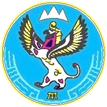 П Р И К А Зот «___» ___________ 2023 г. № _________г. Горно-АлтайскОб утверждении Перечня и кодов целевых статей расходов республиканского бюджета Республики Алтай и бюджета Территориального фонда обязательного медицинского страхования Республики Алтай, Перечня и кодов направлений расходов, 
используемых при формировании кодов целевых статей расходов республиканского бюджета Республики Алтай и бюджета Территориального фонда обязательного медицинского страхования Республики Алтай, и Перечня и кодов главных распорядителей средств республиканского бюджета Республики АлтайВ соответствии с абзацем четырнадцатым статьи 8, абзацами четвертым и шестым пункта 4 статьи 21 Бюджетного кодекса Российской Федерации, Порядком формирования и применения кодов бюджетной классификации Российской Федерации, их структурой и принципами назначения, утвержденными приказом Министерства финансов Российской Федерации 
от 24 мая 2022 г. № 82н, Порядком применения бюджетной классификации Российской Федерации в части формирования целевых статей расходов, применяемых при составлении и исполнении республиканского бюджета Республики Алтай и бюджета Территориального фонда обязательного медицинского страхования Республики Алтай, утвержденным приказом Министерства финансов Республики Алтай от 4 августа 2023 г. 
№ 01-01-10-00147 от 04.08.2023,  приказываю:Утвердить прилагаемые:Перечень и коды целевых статей расходов республиканского бюджета Республики Алтай и бюджета Территориального фонда обязательного медицинского страхования Республики Алтай; Перечень и коды направлений расходов, используемых при формировании кодов целевых статей расходов республиканского бюджета Республики Алтай и бюджета Территориального фонда обязательного медицинского страхования Республики Алтай;Перечень и коды главных распорядителей средств республиканского бюджета Республики Алтай.Установить, что настоящий Приказ применяется к правоотношениям, возникающим при составлении и исполнении республиканского бюджета Республики Алтай, бюджета Территориального фонда обязательного медицинского страхования Республики Алтай на 2024 год и на плановый период 2025 и 2026 годов.ПЕРЕЧЕНЬ И КОДЫцелевых статей расходов республиканского бюджета Республики Алтай 
и бюджета Территориального фонда обязательного медицинского страхования Республики АлтайУТВЕРЖДЕНЫприказом Министерства финансов Республики Алтайот «__» _________ 2023 г. № _____ПЕРЕЧЕНЬ И КОДЫнаправлений расходов, используемых при формировании кодов 
целевых статей расходов республиканского бюджета Республики Алтай 
и бюджета Территориального фонда обязательного 
медицинского страхования Республики АлтайПЕРЕЧЕНЬ И КОДЫглавных распорядителей средств 
республиканского бюджета Республики Алтай_________________Министерство финансовРеспублики АлтайЧаптынова ул., д.24, г. Горно-Алтайск, 649000тел. (388-22) 2-26-21, факс (388-22) 2-32-95E-mail: info@mf.altaigov.ruwww.minfin-altay.ruОКПО 00078212, ОГРН 1020400753438ИНН/КПП 0411005460/041101001Алтай Республиканыҥ акча-манат министерствозыЧаптыновтыҥ ор., т.24, Горно-Алтайск к., 649000тел. (388-22) 2-26-21, факс (388-22) 2-32-95E-mail: info@mf.altaigov.ruwww.minfin-altay.ruОКПО 00078212, ОГРН 1020400753438ИНН/КПП 0411005460/041101001Заместитель Председателя Правительства Республики Алтай, министрО.В. ЗавьяловаУТВЕРЖДЕНЫприказом Министерства финансов Республики Алтайот «__» ___________ 2022 г. № _____№ п/пКодНаименование0100000000Государственная программа Республики Алтай "Развитие сельского хозяйства и регулирование рынков сельскохозяйственной продукции, сырья и продовольствия"011I500000Региональный проект "Акселерация субъектов малого и среднего предпринимательства" в части сельского хозяйства011I554801Создание системы поддержки фермеров и развитие сельской кооперации (комплексная поддержка субъектов МСП в АПК)0120100000Региональный проект "Поддержка отдельных подотраслей растениеводства и животноводства, а также сельскохозяйственного страхования"0120160001Субсидии на возмещение части затрат на развитие семенного картофелеводства, овощеводства0120160002Субсидии на возмещение части затрат на сохранение посевных площадей занятых зерновыми и (или) кормовыми культурами0120160003Субсидии на возмещение части затрат на поддержку животноводства0120160004Субсидии на возмещение части затрат на поддержку развития рыбохозяйственного комплекса0120160020Гранты в форме субсидий некоммерческим научным организациям на поддержку отдельных подотраслей животноводства0120160022Гранты в форме субсидий некоммерческим научным организациям на поддержку отдельных подотраслей растениеводства01201R5081Поддержка сельскохозяйственного производства по отдельным подотраслям растениеводства и животноводства (возмещение части затрат на достижение показателя размера посевных площадей, занятых зерновыми, зернобобовыми, маслиничными культурами)01201R5083Поддержка сельскохозяйственного производства по отдельным подотраслям растениеводства и животноводства (возмещение части затрат на поддержку элитного семеноводства, приобретение семян)01201R5084Поддержка сельскохозяйственного производства по отдельным подотраслям растениеводства и животноводства (возмещение части затрат на достижение показателя посевная площадь кормовых культур в районах Крайнего Севера)01201R5086Поддержка сельскохозяйственного производства по отдельным подотраслям растениеводства и животноводства (возмещение части затрат на племенное маточное поголовье сельскохозяйственных животных)01201R5087Поддержка сельскохозяйственного производства по отдельным подотраслям растениеводства и животноводства (возмещение части затрат на поголовье маралов)01201R5088Поддержка сельскохозяйственного производства по отдельным подотраслям растениеводства и животноводства (возмещение части затрат на производство шерсти, полученной от тонкорунных и полутонкорунных овец)01201R508АПоддержка сельскохозяйственного производства по отдельным подотраслям растениеводства и животноводства (возмещение части затрат по договорам сельскохозяйственного страхования поголовья сельскохозяйственных животных)01201R508ВПоддержка сельскохозяйственного производства по отдельным подотраслям растениеводства и животноводства (возмещение части затрат на производство маточного товарного поголовья крупного рогатого скота)01201R508ГПоддержка сельскохозяйственного производства по отдельным подотраслям растениеводства и животноводства (возмещение части затрат на развитие маточного товарного поголовья овец и коз)01201R508ЕПоддержка сельскохозяйственного производства по отдельным подотраслям растениеводства и животноводства (возмещение части затрат на поголовье мясных табунных лошадей)01201R508ИПоддержка сельскохозяйственного производства по отдельным подотраслям растениеводства и животноводства (возмещение части затрат по договорам сельскохозяйственного страхования посевной (посадочной) площади)01201R508КПоддержка сельскохозяйственного производства по отдельным подотраслям растениеводства и животноводства (возмещение части затрат на производство крупного рогатого скота на убой)0120200000Региональный проект "Развитие приоритетных подотраслей агропромышленного комплекса и развитие малых форм хозяйствования"0120260006Субсидии на возмещение части затрат на уплату процентов по кредитам01202R5021Стимулирование развития приоритетных подотраслей агропромышленного комплекса и развитие малых форм хозяйствования (возмещение части затрат на обеспечение прироста объема сырого молока)01202R5022Стимулирование развития приоритетных подотраслей агропромышленного комплекса и развитие малых форм хозяйствования (возмещение части затрат на прирост маточного товарного поголовья крупного рогатого скота специализированных мясных пород)01202R5023Стимулирование развития приоритетных подотраслей агропромышленного комплекса и развитие малых форм хозяйствования (возмещение части затрат на прирост маточного товарного поголовья овец и коз)01202R5024Стимулирование развития приоритетных подотраслей агропромышленного комплекса и развитие малых форм хозяйствования (гранты на развитие семейных ферм и "Агропрогресс")01202R5027Стимулирование развития приоритетных подотраслей агропромышленного комплекса и развитие малых форм хозяйствования (возмещение части затрат на производство молока)0120300000Региональный проект "Реализация индивидуальной программы социально - экономического развития Республики Алтай в сфере сельского хозяйства"01203R321АРеализация мероприятий индивидуальной программы социально-экономического развития Республики Алтай (развитие племенного животноводства, создание новых постоянных рабочих мест)01203R321ЕРеализация мероприятий индивидуальной программы социально-экономического развития Республики Алтай (развитие кормопроизводства (мелиорация земель сельскохозяйственного назначения), создание новых постоянных рабочих мест)01203R321НРеализация мероприятий индивидуальной программы социально-экономического развития Республики Алтай (развитие племенного животноводства, привлечение дополнительных внебюджетных инвестиций)01203R321СРеализация мероприятий индивидуальной программы социально-экономического развития Республики Алтай (предоставление субсидий на грантовую поддержку сельхозтоваропроизводителей на развитие мясоперерабатывающей отрасли в Республике Алтай, создание новых постоянных рабочих мест)01203R321ФРеализация мероприятий индивидуальной программы социально-экономического развития Республики Алтай (развитие кормопроизводства (мелиорация земель сельскохозяйственного назначения), привлечение дополнительных внебюджетных инвестиций)01203R321ЦРеализация мероприятий индивидуальной программы социально-экономического развития Республики Алтай (предоставление субсидий на грантовую поддержку сельхозтоваропроизводителей на развитие мясоперерабатывающей отрасли в Республике Алтай, привлечение дополнительных внебюджетных инвестиций)01203R321ЧРеализация мероприятий индивидуальной программы социально-экономического развития Республики Алтай (модернизация цехов по переработке молочной продукции, привлечение дополнительных внебюджетных инвестиций)01203R321ЭРеализация мероприятий индивидуальной программы социально-экономического развития Республики Алтай (модернизация цехов по переработке молочной продукции, создание новых постоянных рабочих мест)0120400000Региональный проект "Развитие мелиорации земель сельскохозяйственного назначения с учетом мер по адаптации к изменениям климата"0120460008Субсидии на возмещение части затрат сельскохозяйственным товаропроизводителям на проведение противопаводковых мероприятий01204R5991Подготовка проектов межевания земельных участков и на проведение кадастровых работ (осуществление государственного кадастрового учета земельных участков)0130100000Ведомственный проект "Техническая и технологическая модернизация, инновационное развитие подотраслей сельского хозяйства и смежных отраслей с учетом мер по адаптации и изменениям климата"0130101006Научно-исследовательские и опытно-конструкторские работы в области сельского хозяйства0130160007Субсидии на возмещение части затрат на приобретение новой техники и оборудования0130200000Ведомственный проект "Осуществление деятельности по обращению с животными без владельцев"013020101ПСоздание условий для содержания отловленных животных без владельцев на территории Республики Алтай0140100000Комплекс процессных мероприятий "Создание условий для реализации государственной программы Республики Алтай "Развитие сельского хозяйства и регулирование рынков сельскохозяйственной продукции, сырья и продовольствия"  в области   сельского хозяйства                       0140198700Освещение деятельности органов государственной власти Республики Алтай в средствах массовой информации014010А001Финансовое обеспечение выполнения функций и полномочий государственных органов Республики Алтай 014010А00КПовышение квалификации работников государственных органов Республики Алтай 0140200000Комплекс процессных мероприятий "Создание условий для реализации государственной программы Республики Алтай "Развитие сельского хозяйства и регулирование рынков сельскохозяйственной продукции, сырья и продовольствия"в области  ветеринарной деятельности                       0140298700Освещение деятельности органов государственной власти Республики Алтай в средствах массовой информации014020А001Финансовое обеспечение выполнения функций и полномочий государственных органов Республики Алтай 014020А00КПовышение квалификации работников государственных органов Республики Алтай0140300000Комплекс процессных мероприятий "Обеспечение эпизоотического и ветеринарно - санитарного благополучия"0140340100Субвенции на реализацию мероприятий по предупреждению и ликвидации болезней животных, их лечению, защите населения от болезней, общих для человека и животных, в части обустройства и содержания мест утилизации биологических отходов (скотомогильников, биотермических ям)0140381055Обеспечение деятельности государственных учереждений Республики Алтай в сфере ветеринарного благополучия0140382004Проведение мероприятий по утилизации и уничтожению биологических отходов0140400000Комплекс процессных мероприятий "Осуществление деятельности по обращению с животными без владельцев"0140440300Субвенции на реализацию мероприятий по осуществлению деятельности по обращению с животными без владельцев на территории Республики Алтай0140500000Комплекс процессных мероприятий "Развитие племенного животноводства"0140581056Обеспечение деятельности государственных учереждений Республики Алтай в сфере развития племенного животноводства0140600000Комплекс процессных мероприятий "Регулирование численности животных, наносящих ущерб сельскому хозяйству и охотничьему хозяйству"0140601001Создание условий для регулирования численности животных, наносящих ущерб сельскому и охотничьему хозяйству0140700000Комплекс процессных мероприятий "Проведение выставочно - ярмарочных мероприятий для продвижения сельскохозяйственной продукции"0140701002Организация ярмарок, выставок сельскохозяйственной продукции и других мероприятий в области сельского хозяйства0140800000Комплекс процессных мероприятий "Повышение кадрового потенциала работников АПК"0140801003Реализация мероприятий по подготовке кадров в АПК0140801004Организация республиканских трудовых соревнований и прочих конкурсов0140801005Мероприятия в области сельскохозяйственного производства по информационному обеспечению агропромышленного комплекса0140885001Премии Главы Республики Алтай, Председателя Правительства Республики Алтай за достижение показателей в сфере агропромышленного комплекса Республики Алтай0200000000Государственная программа Республики Алтай "Развитие жилищно-коммунального комплекса"021F100000Региональный проект "Жилье"021F15021ПСтимулирование программ развития жилищного строительства субъектов Российской Федерации (проекты по развитию территорий, расположенных в границах населенных пунктов, предусматривающих строительство жилья) 021F300000Региональный проект "Обеспечение устойчивого сокращения непригодного для проживания жилищного фонда"021F367483Обеспечение устойчивого сокращения непригодного для проживания жилого фонда в части переселения граждан из аварийного жилищного фонда за счет средств фонда развития территорий021F367484Обеспечение сокращения непригодного для проживания жилого фонда в части мероприятий по переселению граждан из аварийного жилищного фонда за счет средств республиканского бюджета Республики Алтай0220100000Региональный проект "Улучшение жилищных условий молодых семей"02201R4971Реализация мероприятий по обеспечению жильем молодых семей (предоставление выплаты на приобретение (строительство) жилого помещения)0220200000Региональный проект "Реализация индивидуальной программы социально-экономического развития Республики Алтай в сфере жилищно-коммунального хозяйства"02202R321SРеализация мероприятий индивидуальной программы социально-экономического развития Республики Алтай (стимулирование жилищного строительства, возмещение части процентной ставки по привлеченному ипотечному жилищному кредиту)02202R321ДРеализация мероприятий индивидуальной программы социально-экономического развития Республики Алтай (стимулирование жилищного строительства, обеспечение доступа к подключению к объектам инженерной инфраструктуры)02202R321КРеализация мероприятий индивидуальной программы социально-экономического развития Республики Алтай (стимулирование жилищного строительства, прирост площади жилья, поставленного на кадастровый учет)0220300000Региональный проект "Осуществление капитальных вложений в рамках индивидуальной программы социально-экономического развития Республики Алтай"02203R3211Реализация мероприятий индивидуальной программы социально-экономического развития Республики Алтай (стимулирование жилищного строительства, ввод объектов теплоснабжения)02203R3215Реализация мероприятий индивидуальной программы социально-экономического развития Республики Алтай (финансовое обеспечение расходов на разработку проектно-сметной документации, прохождение экспертизы и строительство сетей газоснабжения, увеличение протяженности газораспределительных сетей)02203R321LРеализация мероприятий индивидуальной программы социально-экономического развития Республики Алтай (стимулирование жилищного строительства, увеличение протяженности сетей водоснабжения)02203R321ЖРеализация мероприятий индивидуальной программы социально-экономического развития Республики Алтай (стимулирование жилищного строительства, положительное заключение государственной экспертизы проектно-сметной документации)02203R321ЯРеализация мероприятий индивидуальной программы социально-экономического развития Республики Алтай (финансовое обеспечение расходов на разработку проектно-сметной документации, прохождение экспертизы и строительство сетей газоснабжения, положительное заключение государственной экспертизы проектно-сметной документации)0220400000Региональный проект "Развитие систем электроэнергетики Республики Алтай"0220441400Субсидии на возмещение расходов по электроэнергии, отпускаемой дизельными электростанциями и гидроэлектростанциями муниципальным учреждениям и (или) индивидуальным предпринимателям02204R1021Компенсация территориальным сетевым организациям, функционирующим в Республике Алтай, выпадающих доходов, образованных вследствие установления тарифов на услуги по передаче электрической энергии ниже уровня единых (котловых) тарифов (необходимое соотношение валовых выручек)0220500000Региональный проект "Развитие энергосбережения, повышения энергетической эффективности и адаптация к изменениям климата в коммунальном хозяйстве и жилищной сфере Республики Алтай"0220541300Субсидии на осуществление энергосберегающих технических мероприятий на системах теплоснабжения, электроснабжения, системах водоснабжения и водоотведения, модернизации оборудования на объектах, участвующих в предоставлении коммунальных услуг 0220549300Субсидии на софинансирование расходов муниципальных программ, предусматривающих реализацию мероприятий по газификации домовладений в Республике Алтай 0230100000Ведомственный проект "Создание условий для возможности улучшения жилищных условий населения, проживающего на территории Республики Алтай"0230101007Градостроительное проектирование и территориальное планирование023014050ПСубсидии на софинансирование капитальных вложений в объекты инфраструктуры в целях реализации новых инвестиционных проектов0230160009Субсидии организациям, которые приобрели на первичном рынке все жилые помещения (квартиры) в отдельно стоящем многоквартирном доме в целях дальнейшей сдачи по договорам найма жилых помещений 0230200000Ведомственный проект "Улучшение условий жизни населения Республики Алтай, проживающего в многоквартирном жилом фонде"0230260010Субсидия в виде имущественного взноса в некоммерческую организацию "Региональный фонд капитального ремонта многоквартирных домов на территории Республики Алтай" 0230260011Субсидии на обеспечение мероприятий по капитальному ремонту многоквартирных домов за счет средств республиканского бюджета Республики Алтай 0240100000Комплекс процессных мероприятий "Создание условий для реализации государственной программы Республики Алтай "Развитие жилищно-коммунального  комплекса" в сфере жилищно-коммунальной деятельности"0240198700Освещение деятельности органов государственной власти Республики Алтай в средствах массовой информации024010А001Финансовое обеспечение выполнения функций и полномочий государственных органов Республики Алтай 024010А00КПовышение квалификации работников государственных органов Республики Алтай 0240200000Комплекс процессных мероприятий "Создание условий для реализации государственной программы Республики Алтай "Развитие жилищно-коммунального  комплекса" в области контрольно-надзорной деятельности"0240200027Обеспечение выполнения функций государственных органов Республики Алтай посредством информационных систем0240298700Освещение деятельности органов государственной власти Республики Алтай в средствах массовой информации024020А001Финансовое обеспечение выполнения функций и полномочий государственных органов Республики Алтай 024020А00КПовышение квалификации работников государственных органов Республики Алтай 024020А00УРасходы на оплату коммунальных услуг государственных органов Республики Алтай 0240300000Комплекс процессных мероприятий "Создание условий для реализации государственной программы Республики Алтай "Развитие жилищно-коммунального  комплекса" в области государственного регулирования тарифов"0240301044Обеспечение подключения регулируемых организаций  к Региональному сегменту0240381057Обеспечение деятельности государственных учреждений Республики Алтай в сфере государственного регулирования ценообразования0240381Д01Обеспечение деятельности государственных учреждений Республики Алтай в сфере государственного регулирования ценообразования, за счет средств, полученных от приносящей доходы деятельности0240381У03Расходы на коммунальные услуги государственных учреждений Республики Алтай в сфере государственного регулирования ценообразования0240398700Освещение деятельности органов государственной власти Республики Алтай в средствах массовой информации024030А001Финансовое обеспечение выполнения функций и полномочий государственных органов Республики Алтай 024030А00КПовышение квалификации работников государственных органов Республики Алтай 024030А00УРасходы на оплату коммунальных услуг государственных органов Республики Алтай 0240400000Комплекс процессных мероприятий "Улучшение жилищных условий отдельных категорий граждан "0240441100Субвенции на постановку на учет и учет граждан Российской Федерации, имеющих право на получение жилищных субсидий (единовременных социальных выплат) на приобретение или строительство жилых помещений0240485002Предоставление субсидии гражданам на компенсацию расходов по оплате договоров найма 0240500000Комплекс процессных мероприятий "Повышение эффективности управления в сфере строительства"0240581058Обеспечение деятельности государственных учреждений Республики Алтай в сфере строительства0240581Д02Обеспечение деятельности государственных учреждений Республики Алтай в сфере строительства, за счет средств, полученных от приносящей доходы деятельности0240581У04Расходы на коммунальные услуги государственных учреждений Республики Алтай в сфере строительства 0240600000Комплекс процессных мероприятий "Повышение доступности предоставления коммунальных услуг населению Республики Алтай"0240641800Субвенции на осуществление государственных полномочий Республики Алтай по частичному возмещению экономически обоснованных затрат, связанных с осуществлением регулируемых видов деятельности при установлении регулируемых цен (тарифов) на электрическую энергию, поставляемую населению и приравненным к нему категориям потребителей, субъектам электроэнергетики, осуществляющим поставки электрической энергии (мощности) или оказывающим услуги по передаче электрической энергии населению и приравненным к нему категориям потребителей на территориях Республики Алтай, технологически не связанных с Единой энергетической системой России и технологически изолированными территориальными электроэнергетическими системами0240641900Субвенции на реализацию отдельных государственных полномочий Республики Алтай по компенсации выпадающих доходов теплоснабжающих организаций, организаций, осуществляющих горячее водоснабжение, холодное водоснабжение и (или) водоотведение, организаций, осуществляющих регулируемые виды деятельности в области обращения с твердыми коммунальными отходами 0300000000Государственная программа Республики Алтай "Комплексное развитие сельских территорий"0320100000Региональный проект "Развитие жилищного строительства на сельских территориях и повышение уровня благоустройства домовладений"03201R5761Обеспечение комплексного развития сельских территорий (строительство (приобретение) жилья гражданами, проживающими на сельских территориях, субсидия)0320200000Региональный проект "Благоустройство сельских территорий"03202R5762Обеспечение комплексного развития сельских территорий (реализация проектов по благоустройству общественных пространств на сельских территориях, субсидия)0320300000Региональный проект "Современный облик сельских территорий"03203R5763Обеспечение комплексного развития сельских территорий (реализация проектов комплексного развития сельских территорий, субсидия)0400000000Государственная программа Республики Алтай "Развитие экономического потенциала и предпринимательства"041I200000Региональный проект "Создание благоприятных условий для осуществления деятельности самозанятыми гражданами"041I255276Государственная поддержка малого и среднего предпринимательства, а также физических лиц, применяющих специальный налоговый режим "Налог на профессиональный доход", в субъектах Российской Федерации (предоставление комплекса информационно-консультационных и образовательных услуг самозанятым гражданам)041I400000Региональный проект "Создание условий для легкого старта и комфортного ведения бизнеса"041I455277Государственная поддержка малого и среднего предпринимательства, а также физических лиц, применяющих специальный налоговый режим "Налог на профессиональный доход", в субъектах Российской Федерации (предоставление комплекса услуг, направленных на вовлечение в предпринимательскую деятельность, а также информационно-консультационных и образовательных услуг на единой площадке региональной инфраструктуры поддержки бизнеса)041I455278Государственная поддержка малого и среднего предпринимательства, а также физических лиц, применяющих специальный налоговый режим "Налог на профессиональный доход", в субъектах Российской Федерации (предоставление комплекса услуг и (или) финансовой поддержки в виде грантов СМСП, включенным в реестр социальных предпринимателей, или СМСП, созданным физическими лицами в возрасте до 25 лет включительно)041I500000Региональный проект "Акселерация субъектов малого и среднего предпринимательства"041I555271Государственная поддержка малого и среднего предпринимательства, а также физических лиц, применяющих специальный налоговый режим "Налог на профессиональный доход", в субъектах Российской Федерации (оказание комплексных услуг на единой площадке региональной инфраструктуры поддержки бизнеса)041I555272Государственная поддержка малого и среднего предпринимательства, а также физических лиц, применяющих специальный налоговый режим "Налог на профессиональный доход", в субъектах Российской Федерации (осуществление экспорта товаров при поддержке центров поддержки экспорта)041I555273Государственная поддержка малого и среднего предпринимательства, а также физических лиц, применяющих специальный налоговый режим "Налог на профессиональный доход", в субъектах Российской Федерации (обеспечение льготного доступа к производственным площадям и помещениям промышленных парков, технопарков)0420100000Региональный проект "Проведение комплекса кадастровых работ"04201R5111Проведение комплексных кадастровых работ0430100000Ведомственный проект "Поддержка малого и среднего предпринимательства"0430160012Субсидии на возмещение затрат СМСП и физическим лицам, применяющим специальный налоговый режим "Налог на профессиональный доход" 0440100000Комплекс процессных мероприятий "Развитие инфраструктуры поддержки малого и среднего предпринимательства в Республике Алтай"0440181021Реализация мероприятий, направленных на популяризацию предпринимательской деятельности и повышение уровня информационной доступности для СМСП и граждан, желающих вести бизнес0440181074Обеспечение деятельности государственных учреждений Республики Алтай в сфере развития предпринимательской деятельности0440181075Субсидии некоммерческим организациям, не являющимся государственными учреждениями, на развитие предпринимательской деятельности0440200000Комплекс процессных мероприятий "Привлечение инвестиций на территорию Республики Алтай, оказание мер государственной поддержки"0440201047Проведение и обеспечение участия Республики Алтай в приоритетных конгрессных и выставочно-ярмарочных мероприятиях на территории Российской Федерации0440281026Реализация мероприятий, направленных на популяризацию механизмов поддержки инвестиционной деятельности на территории Республики Алтай0440300000Комплекс процессных мероприятий "Совершенствование контрольной (надзорной) деятельности"0440342900Субвенции на осуществление государственных полномочий Республики Алтай в области производства и оборота этилового спирта, алкогольной и спиртосодержащей продукции0440400000Комплекс процессных мероприятий "Управление и распоряжение земельными ресурсами и государственным имуществом Республики Алтай"0440401011Реализация мероприятий в сфере управления земельными ресурсами0440401012Реализация мероприятий в сфере управления и распоряжения государственным имуществом Республики Алтай0440401052Взнос в уставный капитал общества с ограниченной ответственностью "Единый застройщик" на цели, не связанные с осуществлением капитальных вложений в объекты капитального строительства0440401054Реализация мероприятий, направленных на автоматизацию системы управления государственным имуществом Республики Алтай0440481076Обеспечение деятельности государственных учреждений Республики Алтай в сфере управления имуществом казны Республики Алтай0440481077Обеспечение деятельности государственных учреждений Республики Алтай в сфере государственной кадастровой оценки0440481У08Расходы на коммунальные услуги государственных учреждений Республики Алтай в сфере управления имуществом казны Республики Алтай0440500000Комплекс процессных мероприятий "Создание условий для реализации государственной программы Республики Алтай "Развитие экономического потенциала и предпринимательства"0440598700Освещение деятельности органов государственной власти Республики Алтай в средствах массовой информации044050А001Финансовое обеспечение выполнения функций и полномочий государственных органов Республики Алтай 044050А00КПовышение квалификации работников государственных органов Республики Алтай 0440600000Комплекс процессных мероприятий "Реализация государственной политики в сфере социально-экономического развития Республики Алтай"0440681078Реализация мероприятий в сфере социально-экономического развития Республики Алтай0440681079Реализация мероприятий, направленных на автоматизацию контрактной системы в сфере закупок в Республике Алтай0500000000Государственная программа Республики Алтай "Обеспечение социальной защищенности и занятости населения"051P100000Региональный проект "Финансовая поддержка семей при рождении детей"051P100840Выплаты семьям с тремя и более детьми, назначаемых в случае рождения третьего ребенка или последующих детей до достижения ребенком возраста 3 лет051P150841Осуществление ежемесячной денежной выплаты, назначаемой в случае рождения третьего ребенка или последующих детей до достижения ребенком возраста трех лет051P181080Реализация мероприятий, направленных на популяризацию семейных ценностей и рождения детей051P181081Оказание мер социальной поддержки семьям Республики Алтай, одновременно родившим двух и более детей в виде подарочных наборов051P185018Дополнительная государственная поддержка семей, имеющих детей в части осуществления выплат республиканского материнского (семейного) капитала051P300000Региональный проект "Старшее поколение"051P382016Мероприятия по обеспечению деятельности в Республике Алтай мобильных бригад, направленной на оказание помощи гражданам старшего поколения051P382017Мероприятия по созданию системы долговременного ухода за гражданами пожилого возраста и инвалидами0520100000Региональный проект "Социальная поддержка отдельных категорий граждан"05201R4621Компенсация отдельным категориям граждан оплаты взноса на капитальный ремонт общего имущества в многоквартирном доме05201RР410Предоставление субсидий отдельным категориям граждан на покупку и установку газоиспользующего оборудования и проведение работ внутри границ их земельных участков в рамках реализации мероприятий по осуществлению подключения (технологического присоединения) газоиспользующего оборудования и объектов капитального строительства к газораспределительным сетям при догазификации0520200000Региональный проект "Повышение реальных доходов граждан и снижение уровня бедности"0520282010Ежемесячные выплаты на детей в возрасте от трех до семи лет включительно05202R3021Осуществление ежемесячных выплат на детей в возрасте от трех до семи лет включительно05202R4041Оказание государственной социальной помощи на основании социального контракта отдельным категориям граждан0520300000Региональный проект "Развитие социально ориентированных некоммерческих организаций"0520360013Субсидии некоммерческим организациям, не являющимся государственными учреждениями, реализующим социально ориентированные проекты на территории Республики Алтай0520381082Проведение семинаров и совещаний, направленных на развитие социально ориентированных некоммерческих организаций0520400000Региональный проект "Формирование специализированного жилищного фонда для детей-сирот, детей, оставшихся без попечения родителей, лиц из числа детей-сирот и детей, оставшихся без попечения родителей"0520482013Создание условий для функционирования специализированного жилищного фонда для детей-сирот, детей, оставшихся без попечения родителей, лиц из числа детей-сирот и детей, оставшихся без попечения родителей, в части оплаты налога на имущество0520482014Создание условий для функционирования специализированного жилищного фонда для детей-сирот, детей, оставшихся без попечения родителей, лиц из числа детей-сирот и детей, оставшихся без попечения родителей, в части проведения текущего ремонта жилых помещений05204R082ППредоставление жилых помещений детям-сиротам и детям, оставшимся без попечения родителей, лицам из их числа по договорам найма специализированных жилых помещений05204Д182ППредоставление жилых помещений детям-сиротам и детям, оставшимся без попечения родителей, лицам из их числа по договорам найма специализированных жилых помещений за счет средств республиканского бюджета Республики Алтай0520500000Региональный проект "Социальная поддержка детей-сирот и детей, оставшихся без попечения родителей, а также лиц из их числа"0520582011Обеспечение мерами социальной поддержки детей-сирот и детей, оставшихся без попечения родителей, а также лиц из их числа0520582012Дополнительные гарантии по социальной поддержке детей-сирот и детей, оставшихся без попечения родителей, лиц из числа детей-сирот и детей, оставшихся без попечения родителей, а также лиц, потерявших в период обучения обоих родителей или единственного родителя0520582015Государственная поддержка в виде ежемесячной выплаты на содержание детей-сирот и детей, оставшихся без попечения родителей, проживающих в семьях опекунов (попечителей) и приемных семьях0520585017Социальная поддержка детей-сирот и детей, оставшихся без попечения родителей, а также лиц из их числа в государственных образовательных организациях Республики Алтай0520585030Меры социальной поддержки в виде компенсации расходов по плате за пользование жилым помещением (плата за наем) детей-сирот и детей, оставшихся без попечения родителей, в случае приобретения ими полной дееспособности до достижения совершеннолетия, лиц из числа детей-сирот и детей, оставшихся без попечения родителей, а также лиц, которые относились к категории детей-сирот и детей, оставшихся без попечения родителей, лиц из числа детей-сирот и детей, оставшихся без попечения родителей, и достигли возраста 23 лет0520585821Меры социальной поддержки детям-сиротам и детям, оставшимся без попечения родителей, лицам из числа детей-сирот и детей, оставшихся без попечения родителей, в виде социальной выплаты на приобретение жилых помещений в собственность, удостоверяемой сертификатом0520600000Региональный проект "Реализация региональной программы по формированию системы комплексной реабилитации и абилитации инвалидов, в том числе детей-инвалидов"05206R5141Реализация мероприятий в сфере реабилитации и абилитации инвалидов (дети)05206R5142Реализация мероприятий в сфере реабилитации и абилитации инвалидов (взрослые)0520700000Региональный проект "Формирование безбарьерной среды для инвалидов и других маломобильных граждан"0520701017Обеспечение обучения детей-инвалидов в специализированных общеобразовательных организациях за пределами Республики Алтай0520781027Обсепчение дистационного обучения для детей - инвалидов0520781083Обеспечение деятельности государственных учреждений Республики Алтай, осуществляющих социальное обслуживание детей и подростков с ограниченными возможностями0520781084Реализация мероприятий по формированию условий для просвещенности граждан в вопросах инвалидности и устранения отношенческих барьеров в Республике Алтай0530100000Ведомственный проект "Организация размещения и питания граждан РФ, иностранных граждан и лиц без гражданства, постоянно проживающих на территориях Украины, ДНР, ЛНР, Запорожской области, Херсонской области, вынужденно покинувших жилые помещения и находившихся в пунктах временного размещения и питания на территории РФ"0530156941Возмещение расходов, понесенных бюджетами субъектов Российской Федерации, местными бюджетами на размещение и питание граждан Российской Федерации, иностранных граждан и лиц без гражданства, постоянно проживающих на территориях Украины, Донецкой Народной Республики, Луганской Народной Республики, Запорожской области, Херсонской области, вынужденно покинувших жилые помещения и находившихся в пунктах временного размещения и питания на территории Российской Федерации, за счет средств резервного фонда Правительства Российской Федерации0540100000Комплекс процессных мероприятий "Меры социальной поддержки отдельных категорий граждан"0540101013Государственная поддержка в виде доплаты к пенсии отдельным категориям граждан0540101014Обеспечение граждан бесплатной юридической помощью0540151351Осуществление полномочий по обеспечению жильем отдельных категорий граждан, установленных Федеральным законом от 12 января 1995 года N 5-ФЗ "О ветеранах" (обеспеченин жильем ветеранов боевых действий)0540151761Осуществление полномочий по обеспечению жильем отдельных категорий граждан, установленных Федеральным законом от 24 ноября 1995 года N 181-ФЗ "О социальной защите инвалидов в Российской Федерации" (обеспечение жильем инвалидов и семей с детьми-инвалидами)0540152201Осуществление переданного полномочия Российской Федерации по осуществлению ежегодной денежной выплаты лицам, награжденным нагрудным знаком "Почетный донор России" (оказание мер социальной поддержки)0540152202Осуществление переданного полномочия Российской Федерации по осуществлению ежегодной денежной выплаты лицам, награжденным нагрудным знаком "Почетный донор России" (оплата затрат на обеспечение деятельности государственных учреждений)0540152401Выплата государственного единовременного пособия и ежемесячной денежной компенсации гражданам при возникновении поствакцинальных осложнений в соответствии с Федеральным законом от 17 сентября 1998 года N 157-ФЗ "Об иммунопрофилактике инфекционных болезней" 0540152501Оплата жилищно-коммунальных услуг отдельным категориям граждан (оказание мер социальной поддержки)0540152502Оплата жилищно-коммунальных услуг отдельным категориям граждан (оплата затрат на обеспечение деятельности государственных учреждений)0540181085Организация мероприятий по социальной адаптации несовершеннолетних, находящихся в конфликте с законом0540181086Обеспечение деятельности  государственных  учреждений социальной поддержки населения Республики Алтай,  осуществляющих социальное обслуживание населения 0540181087Обеспечение деятельности государственных учреждений Республики Алтай, осуществляющих социальное обслуживание граждан пожилого возраста и инвалидов0540181Д05Обеспечение деятельности   государственных  учреждений социальной поддержки населения Республики Алтай,  осуществляющих социальное обслуживание населения, за счет средств, полученных от приносящей доходы деятельности0540181У09Расходы на коммунальные услуги государственных  учреждений социальной поддержки населения Республики Алтай,  осуществляющих социальное обслуживание населения 0540181М01Расходы на обеспечение деятельности (оказание услуг) государственных учреждений (бесплатное социальное обслуживание лиц, участвующих в проведении специальной военной операции, и членов их семей)0540182007Предоставление государственной социальной помощи гражданам0540182008Государственная поддержка отдельных категорий граждан по проезду на общественном транспорте 0540183987Компенсация расходов на оплату стоимости проезда и провоза багажа к месту использования отпуска и обратно для лиц, работающих в государственных органах и государственных учреждениях Республики Алтай, расположенных на территории Республики Алтай в местностях, приравненных к районам Крайнего Севера0540185003Государственная поддержка отдельных категорий граждан в виде частичного возмещения расходов по газификации жилого помещения0540185004Государственная поддержка граждан в части оплаты жилого помещения и коммунальных услуг0540185005Меры социальной поддержки отдельных категорий ветеранов0540185006Меры социальной поддержки жертв политических репрессий0540185007Государственная поддержка граждан в части осуществления возмещения расходов на погребение0540185008Меры социальной поддержки отдельным категориям граждан по выплате компенсаций расходов на уплату взноса на капитальный ремонт общего имущества в многоквартирном доме0540185009Меры социальной поддержки некоторых категорий работников, работающих и проживающих в сельской местности Республики Алтай0540185010Государственная поддержка ветеранов труда Республики Алтай в части компенсации расходов на оплату услуг по предоставлению в постоянное пользование абонентской линии телефонной связи0540185011Государственная поддержка ветеранов труда Республики Алтай в части компенсации расходов на оплату коммунальных услуг и (или) стоимости твердого топлива либо газа в пределах нормативов, установленных Правительством Республики Алтай0540185012Компенсация гражданам, в случае если фактическое увеличение размера платы за коммунальные услуги превышает установленный индекс изменения размера вносимой гражданами платы за коммунальные услуги в муниципальных образованиях в Республике Алтай0540185019Государственная поддержка граждан в части осуществления выплат доплат к пенсии на территории Республики Алтай0540185027Меры социальной поддержки граждан Российской Федерации, проживающих на территории Республики Алтай и относящихся к категории "дети войны"0540185032Единовременное пособие в случае гибели народного дружинника, наступившей при исполнении им обязанностей по охране общественного порядка0540185М01Меры социальной поддержки отдельным категориям граждан, участвующим в проведении специальной военной операции0540185М02Меры социальной поддержки отдельным категориям граждан, участвующим в проведении специальной военной операции и членам их семей (реабилитация и психологическая поддержка)0540185М03Меры социальной поддержки отдельным категориям граждан, участвующим в проведении специальной военной операции и членам их семей (меры социальной поддержки многодетных семей в Республике Алтай)0540185М04Меры социальной поддержки отдельным категориям граждан, участвующим в проведении специальной военной операции и членам их семей (организация отдыха, оздоровления детей)0540185М05Меры социальной поддержки отдельным категориям граждан, участвующим в проведении специальной военной операции и членам их семей (обеспечение равной доступности услуг общественного транспорта отдельным категориям граждан)0540185М06Меры социальной поддержки отдельных категорий граждан, учавствующим в проведении специальной военной операции и членам их семей (организация профессионального обучения и дополнительного профессионального образования)0540185М08Меры социальной поддержки членам семей участников специальной военной операции на приобретение твердого топлива0540200000Комплекс процессных мероприятий "Социальная поддержка семей, имеющих детей"0540201015Реализация мероприятий, направленных на поддержку семей с детьми, находящихся в трудной жизненной ситуации  и улучшение условий жизнедеятельности детей в таких семьях, за счет средств Фонда поддержки детей0540231440Субвенции бюджету Фонда пенсионного и социального страхования Российской Федерации на осуществление ежемесячной денежной выплаты на ребенка в возрасте от восьми до семнадцати лет0540231460Субвенции бюджету Фонда пенсионного и социального страхования Российской Федерации на выплату ежемесячного пособия в связи с рождением и воспитанием ребенка0540259401Осуществление переданных полномочий Российской Федерации по осуществлению деятельности, связанной с перевозкой между субъектами Российской Федерации, а также в пределах территорий государств - участников Содружества Независимых Государств несовершеннолетних, самовольно ушедших из семей, организаций для детей-сирот и детей, оставшихся без попечения родителей, образовательных организаций и иных организаций0540285013Меры социальной поддержки многодетных семей в Республике Алтай (компенсация коммунальных услуг, топлива, расходов на школьные нужды)0540300000Комплекс процессных мероприятий "Организация отдыха, оздоровления детей"0540347698Субвенции на реализацию государственных полномочий Республики Алтай, связанных с организацией и обеспечением отдыха и оздоровления детей0540381088Организация отдыха, оздоровления детей, находящихся в трудной жизненной ситации0540400000Комплекс процессных мероприятий "Создание условий для реализации государственной программы Республики Алтай "Обеспечение социальной защищенности и занятости населения"0540498700Освещение деятельности органов государственной власти Республики Алтай в средствах массовой информации054040А001Финансовое обеспечение выполнения функций и полномочий государственных органов Республики Алтай 0600000000Государственная программа Республики Алтай "Обеспечение экологической безопасности и улучшение состояния окружающей среды"061G800000Региональный проект "Сохранение уникальных водных объектов"061G850901Улучшение экологического состояния гидрографической сети061GA00000Региональный проект "Сохранение лесов"061GA54291Увеличение площади лесовосстановления (повышение качества и эффективности работ по лесовосстановлению на лесных участках, не переданных в аренду)061GA54311Формирование запаса лесных семян для лесовосстановления (на всех участках вырубленных и погибших лесных насаждений)061GA54321Оснащение специализированных учреждений органов государственной власти субъектов Российской Федерации лесопожарной техникой и оборудованием для проведения комплекса мероприятий по охране лесов от пожаров0620100000Региональный проект "Развитие водохозяйственного комплекса"0620151281Осуществление отдельных полномочий в области водных отношений (расчистка, углубленние зарегулированных участков русел рек)0620181002Определение границ зон затопления, подтопления 06201R0651Реализация государственных программ субъектов Российской Федерации в области использования и охраны водных объектов (капитальный ремонт гидротехнических сооружений, находящихся в собственности субъекта Российской Федерации)06201R0652Реализация государственных программ субъектов Российской Федерации в области использования и охраны водных объектов (капитальный ремонт гидротехнических сооружений, находящихся в муниципальной собственности, и капитальный ремонт и ликвидацию бесхозяйных гидротехнических сооружений)0620200000Региональный проект "Реализация индивидуальной программы социально-экономического развития Республики Алтай в сфере экологии"06202R321МРеализация мероприятий индивидуальной программы социально-экономического развития Республики Алтай (финансирование мероприятий в сфере обращения с твердыми коммунальными отходами, предоставление населению услуг по обращению с твердыми коммунальными отходами)0630100000Ведомственный проект "Реализация мероприятий плана природоохранных мероприятий Республики Алтай"0630182037Реализация мероприятий плана природоохранных мероприятий Республики Алтай0640100000Комплекс процессных мероприятий "Обеспечение экологической безопасности с учетом адаптации к изменениям климата"0640181089Обеспечение деятельности государственных учреждений Республики Алтай в области охраны и использования особо охраняемых природных территорий республиканского значения0640200000Комплекс процессных мероприятий "Развитие охотничьего хозяйства"0640201018Создание условий для регулирования использования охотничьих ресурсов 0640201019Организация контроля и надзора в области охоты и сохранения охотничьих и водно-биологических ресурсов 0640259101Осуществление переданных полномочий Российской Федерации в области организации, регулирования и охраны водных биологических ресурсов0640259201Осуществление полномочий Российской Федерации в области охраны и использования объектов животного мира (за исключением охотничьих ресурсов и водных биологических ресурсов)0640259701Осуществление переданных полномочий Российской Федерации в области охраны и использования охотничьих ресурсов0640300000Комплекс процессных мероприятий "Развитие лесного хозяйства"0640351291Осуществление отдельных полномочий в области лесных отношений (обеспечение условий для проведения лесоустройства и государственного лесного контроля (надзора))0640351292Осуществление отдельных полномочий в области лесных отношений (обеспечение охраны, защиты, воспроизводства и использования лесов)0640353451Осуществление мер пожарной безопасности и тушение лесных пожаров0640381023Создание условий для осуществления отдельных полномочий в области лесных отношений0640381028Реализация мероприятий по сохранению имущества лесного хозяйства0640400000Комплекс процессных мероприятий "Создание условий для реализации государственной программы Республики Алтай "Обеспечение экологической безопасности и улучшение состояния окружающей среды" в области лесных, водных отношений и экологической экспертизы"0640451293Осуществление отдельных полномочий в области лесных отношений (финансовое обеспечение выполнения функций государственных органов Республики Алтай и государственных учреждений Республики Алтай)064040А001Финансовое обеспечение выполнения функций и полномочий государственных органов Республики Алтай 064040А00КПовышение квалификации работников государственных органов Республики Алтай064040А00УРасходы на оплату коммунальных услуг государственных органов Республики Алтай 0640500000Комплекс процессных мероприятий "Создание условий для реализации государственной программы Республики Алтай "Обеспечение экологической безопасности и улучшение состояния окружающей среды" в области охраны животного мира"0640559702Осуществление переданных полномочий Российской Федерации в области охраны и использования охотничьих ресурсов064050А001Финансовое обеспечение выполнения функций и полномочий государственных органов Республики Алтай 064050А00КПовышение квалификации работников государственных органов Республики Алтай064050А00УРасходы на оплату коммунальных услуг государственных органов Республики Алтай 0700000000Государственная программа Республики Алтай "Развитие образования"071A100000Региональный проект "Культурная среда"071A155194Государственная поддержка отрасли культуры (реконструкция и (или) капитальный ремонт региональных и муниципальных детских школ искусств по видам искусств)071E100000Региональный проект "Современная школа"071E1А230ПСоздание новых мест в общеобразовательных организациях, расположенных в сельской местности и поселках городского типа за счет средств республиканского бюджета Республики Алтай071E1492П0Субсидии на софинансирование капитальных вложений в объекты муниципальной собственности в рамках создания новых мест в общеобразовательных организациях071E151721Оснащение (обновление материально-технической базы) оборудованием, средствами обучения и воспитания общеобразовательных организаций, в том числе осуществляющих образовательную деятельность по адаптированным основным общеобразовательным программам (создание и функционирование детских технопарков "Кванториум")071E15230ПСоздание новых мест в общеобразовательных организациях, расположенных в сельской местности и поселках городского типа071E15239ПМодернизация инфраструктуры общего образования в отдельных субъектах Российской Федерации071E152561Обеспечение реализации мероприятий по осуществлению единовременных компенсационных выплат учителям, прибывшим (переехавшим) на работу в сельские населенные пункты, либо рабочие поселки, либо поселки городского типа, либо города с населением до 50 тысяч человек071E15305ПСоздание новых мест в общеобразовательных организациях в связи с ростом числа обучающихся, вызванным демографическим фактором (капитальные вложения в объекты капитального строительства в виде взноса в уставный капитал общества с ограниченной ответственностью "Единый застройщик")071E181039Обновление материально-технической базы центров Точки роста и повышение квалификации педагогов для реализации основных и дополнительных общеобразовательных программ естественно-научной и технологической направленностей071E200000Региональный проект "Успех каждого ребенка"071E250982Обновление материально-технической базы для организации учебно-исследовательской, научно-практической, творческой деятельности, занятий физической культурой и спортом в образовательных организациях (в общеобразовательных организациях)071E251711Оснащение (обновление материально-технической базы) оборудованием, средствами обучения и воспитания образовательных организаций различных типов для реализации дополнительных общеразвивающих программ, для создания информационных систем в образовательных организациях (создание новых мест)071E281004Внедрение и функционирование Целевой модели развития региональных систем дополнительного образования детей071E400000 Региональный проект "Цифровая образовательная среда"071E452131Обновление материально-технической базы образовательных организаций для внедрения цифровой образовательной среды и развития цифровых навыков обучающихся (количество организаций) 071E452132Обновление материально-технической базы образовательных организаций для внедрения цифровой образовательной среды и развития цифровых навыков обучающихся (создание центров цифрового образования детей "IT-куб") 071E481019Развитие и поддержка информационных систем, являющихся компонентами цифровой образовательной среды071E481119Внедрение современных цифровых технологий в образовательные программы071E500000Региональный проект "Социальная активность"071E581043Обеспечение деятельности центра (сообщества, объединения) поддержки добровольчества (волонтерства) на базе образовательных организаций, некоммерческих организаций, государственных и муниципальных учреждений071E581090Проведение информационной и рекламной кампания в целях популяризации добровольчества (волонтерства) 071E581091Осуществление мероприятий с целью прохождения координаторами добровольцев (волонтеров) курсов (лекций, программ) по работе в сфере добровольчества (волонтерства) и технологиями работы с добровольцами (волонтерами)071EВ00000Региональный проект "Патриотическое воспитание граждан Российской Федерации"071EВ51791Проведение мероприятий по обеспечению деятельности советников директора по воспитанию и взаимодействию с детскими общественными объединениями в общеобразовательных организациях (в государственных и муниципальных общеобразовательных организациях)071EВ51792Проведение мероприятий по обеспечению деятельности советников директора по воспитанию и взаимодействию с детскими общественными объединениями в общеобразовательных организациях (создание условий для развития системы межпоколенческого взаимодействия и обеспечения преемственности поколений, поддержки общественных инициатив и проектов, направленных на гражданское и патриотическое воспитание детей и молодежи)071EВ51793Проведение мероприятий по обеспечению деятельности советников директора по воспитанию и взаимодействию с детскими общественными объединениями в общеобразовательных организациях (увеличение численности детей и молодежи в возрасте до 35 лет, вовлеченных в социально активную деятельность через увеличение охвата патриотическими проектами)071EВ51794Проведение мероприятий по обеспечению деятельности советников директора по воспитанию и взаимодействию с детскими общественными объединениями в общеобразовательных организациях071EГ00000Региональный проект "Развитие системы поддержки молодежи "Молодежь России"071EГ81042Организация и проведение образовательных заездов для молодых деятелей культуры и искусств "Таврида" в составе арт-кластера "Таврида"0720200000Региональный проект "Развитие инфраструктуры образовательных организаций в Республике Алтай"0720244100Субсидии на софинансирование расходных обязательств, возникающих при реализации мероприятий, направленных на развитие общего образования0720246200Субсидии на поддержку развития образовательных организаций в Республике Алтай, реализующих программы дошкольного образования0720247600Субсидии на софинансирование расходных обязательств, возникающих при реализации мероприятий, направленных на развитие дополнительного образования0720300000Региональный проект "Профессионалитет"0720381041Прохождение обучающимися по программам среднего профессионального образования процедуры аттестации в виде демонстрационного экзамена по всем укрупненным группам профессий и специальностей0720381170Обеспечение функционирования Центров опережающей профессиональной подготовки07203R1771Создание и обеспечение функционирования центров опережающей профессиональной подготовки 0720400000Региональный проект "Реализация индивидуальной программы социально-экономического развития Республики Алтай в сфере образования"07204R3213Реализация мероприятий индивидуальной программы социально-экономического развития Республики Алтай (реализация мероприятий по реконструкции зданий образовательных организаций Республики Алтай)07204R321ЮРеализация мероприятий индивидуальной программы социально-экономического развития Республики Алтай (реализация мероприятий по капитальному ремонту зданий образовательных организаций Республики Алтай)0720500000Региональный проект "Обеспечение  питанием обучающихся в образовательных организациях"0720544600Субсидии на софинансирование мероприятий, направленных на обеспечение горячим питанием отдельных категорий учащихся 5-11 классов муниципальных общеобразовательных организаций в Республике Алтай из малообеспеченных семей07205446М0Субсидии на софинансирование мероприятий, направленных на обеспечение горячим питанием отдельных категорий учащихся 5-11 классов муниципальных общеобразовательных организаций в Республике Алтай из семей граждан, участвующих в проведении специальной военной операции0720581092Обеспечение учащихся общеобразовательных организаций 5 - 11 классов из малообеспеченных семей, многотдетных семей, семей с детьми с ОВЗ, дети сироты льготным горячим питанием0720581093Обеспечение отдельных категорий учащихся профессиональных образовательных организация льготным горячим питанием0720585М07Меры социальной поддержки отдельным категориям граждан, участвующим в проведении специальной военной операции и членам их семей (Обеспечение горячим питанием учащихся государственных образовательных учреждений)07205R3041Организация бесплатного горячего питания обучающихся, получающих начальное общее образование в государственных и муниципальных образовательных организациях (государственные организации)07205R3042Организация бесплатного горячего питания обучающихся, получающих начальное общее образование в государственных и муниципальных образовательных организациях (муниципальные организации)0720600000Региональный проект "Формирование муниципального специализированного жилищного фонда"0720644700Субсидии на формирование муниципального специализированного жилищного фонда для обеспечения педагогических работников0720700000Региональный проект "Модернизация школьных систем образования в Республике Алтай"0720747500Субсидии на реализацию мероприятий по модернизации школьных систем образования07207R7501Реализация мероприятий по модернизации школьных систем образования (капитальный ремонт общеобразовательных организаций и их оснащение средствами обучения и воспитания)0730100000Ведомственный проект "Совершенствование сферы патриотического воспитания граждан"07301R2991Реализация федеральной целевой программы "Увековечение памяти погибших при защите Отечества на 2019 - 2024 годы" (востановление воинских захоронений)07301R2992Реализация федеральной целевой программы "Увековечение памяти погибших при защите Отечества на 2019 - 2024 годы" (установление мемориальных знаков)0730200000Ведомственный проект "Этнокультурное наследие народов Республики Алтай"0730260014Гранты в форме сусидий на проведение фундаментальных научных исследований0740100000Комплекс процессных мероприятий "Развитие дошкольного образования в Республике Алтай"0740143895Субвенции на выплату родителям (законным представителям) компенсации части платы, взимаемой с родителей (законных представителей) за присмотр и уход за детьми, посещающими образовательные организации, реализующие образовательную программу дошкольного образования0740148400Субвенции на обеспечение государственных гарантий прав граждан на получение общедоступного и бесплатного дошкольного образования в частных дошкольных образовательных организациях, дошкольного, начального общего, основного общего, среднего общего образования в частных общеобразовательных организациях, осуществляющих образовательную деятельность по имеющим государственную аккредитацию основным общеобразовательным программам0740200000Комплекс процессных мероприятий "Развитие общего образования в Республике Алтай"0740201021Награждение учителей по итогам ежегодного конкурса "Лучший учитель"0740244300Субвенции на обеспечение государственных гарантий прав граждан на получение общедоступного и бесплатного дошкольного образования в муниципальных дошкольных образовательных организациях, общедоступного и бесплатного дошкольного, начального общего, основного общего, среднего общего образования в муниципальных общеобразовательных организациях, обеспечение дополнительного образования детей в муниципальных общеобразовательных организациях0740244500Субсидии на предоставление ежемесячной надбавки к заработной плате молодым специалистам в муниципальных образовательных организациях0740253031Ежемесячное денежное вознаграждение за классное руководство педагогическим работникам государственных и муниципальных образовательных организаций, реализующих образовательные программы начального общего образования, образовательные программы основного общего образования, образовательные программы среднего общего образования (педагогическим работникам государственных общеобразовательных организаций)0740253032Ежемесячное денежное вознаграждение за классное руководство педагогическим работникам государственных и муниципальных образовательных организаций, реализующих образовательные программы начального общего образования, образовательные программы основного общего образования, образовательные программы среднего общего образования (педагогическим работникам муниципальных общеобразовательных организаций)0740281024Организация и проведение государственной итоговой аттестации0740281035Оказание консультационных услуг родителям по воспитанию детей.0740281040Обеспечение функционирования Центра неприрывного повышения профессионального мастерства педагогических работников Республики Алтай0740281094Предоставление государственных услуг в государственных общеобразовательных организациях Республики Алтай0740281У10Расходы на коммунальные услуги государственных образовательных организаций Республики Алтай0740300000Комплекс процессных мероприятий "Развитие профессионального образования в Республике Алтай"0740301022Меры стимулирования педагогических работников образовательных организаций в Республике Алтай0740301057Расходы на организацию и проведение заседаний координационых совещательных органов 0740353631Ежемесячное денежное вознаграждение за классное руководство (кураторство) педагогическим работникам государственных образовательных организаций субъектов Российской Федерации и г. Байконура, муниципальных образовательных организаций, реализующих образовательные программы среднего профессионального образования, в том числе программы профессионального обучения для лиц с ограниченными возможностями здоровья (обеспечение количества выплат)0740381095Предоставление государственных услуг в организациях проффесионального образования Республики Алтай0740400000Комплекс процессных мероприятий "Развитие дополнительного образования в Республике Алтай"0740447800Субсидии на софинансирование мероприятий, направленных на оплату труда педагогических работников образовательных организаций дополнительного образования детей в Республике Алтай0740481003Создание и функционирование детских технопарков "Кванториум-04" и мобильных технопарков "Кванториум"0740481051Создание и функционирование региональных центров выявления, поддержки и развития способностей и талантов у детей и молодежи0740481096Предоставление государственных услуг в организациях дополнительного образования Республики Алтай0740481097Проведение комплексного психолого-медико-педагогического обследования детей с особенностями в физическом и (или) психическом развитии и (или) отклонениями в поведении0740500000Комплекс процессных мероприятий "Реализация молодежной политики"0740581098Мероприятия, направленные на реализацию молодежной политики (конкурсы, акции, фестивали, соревнования и др.)0740582001Мероприятия в сфере военно-патриотического воспитания и допризывной подготовки молодежи Республики Алтай0740585020Премии и поощрения для одаренных детей и талантливой молодежи Республики Алтай0740600000Комплекс процессных мероприятий "Этнокультурное наследие народов Республики Алтай"0740601023Проведение мероприятий в области науки0740681099Предоставление государственных услуг в государственных организациях Республики Алтай0740700000Комплекс процессных мероприятий "создание условий для реализации государственной программы Республики Алтай "Развитие образования"0740759901Осуществление переданных полномочий Российской Федерации в сфере образования0740798700Освещение деятельности органов государственной власти Республики Алтай в средствах массовой информации07407A0001Финансовое обеспечение выполнения функций и полномочий государственных органов Республики Алтай074070А00КПовышение квалификации работников государственных органов Республики Алтай074070Ц001Обеспечение деятельности государственных учреждений Республики Алтай, осуществляющих централизованное обслуживание 074070ЦУ00Расходы на коммунальные услуги государственных учреждений Республики Алтай, осуществляющих централизованное обслуживание0800000000Государственная программа Республики Алтай "Развитие культуры"081A100000Региональный проект "Культурная среда"081A1А513ПРазвитие сети учреждений культурно-досугового типа за счет средств республиканского бюджета Республики Алтай081A154541Создание модельных муниципальных библиотек (переоснащение муниципальных библиотек по модельному стандарту)081A155131Развитие сети учреждений культурно-досугового типа (строительство (реконструкция) и (или) капитальный ремонт культурно-досуговых учреждений в сельской местности)081A15513ПРазвитие сети учреждений культурно-досугового типа (капитальные вложения в объекты капитального строительства)081A155193Государственная поддержка отрасли культуры (оснащение образовательных учреждений в сфере культуры (детские школы искусств по видам искусств и училищ) музыкальными инструментами, оборудованием и учебными материалами)081A155901Техническое оснащение региональных и муниципальных музеев 081A200000Региональный проект "Творческие люди"081A255195Государственная поддержка отрасли культуры (поддержка лучшим работникам сельских учреждений культуры)081A255196Государственная поддержка отрасли культуры (поддержка лучшим сельским учреждениям культуры)0820100000Региональный проект "Расширение спектра культурно-досуговых услуг в Республике Алтай"0820145050Субсидии на укрепление материально-технической базы муниципальных учреждений в сфере культуры в сельской местности0820145055Субсидии на модернизацию и ремонт муниципальных учреждений в сфере культуры в сельской местности08201R4661Поддержка творческой деятельности и укрепление материально-технической базы муниципальных театров в населенных пунктах с численностью населения до 300 тысяч человек (совершенствование профессиональных репертуарных театров путем создания новых постановок и (или) улучшения материально-технического оснащения)08201R4671Обеспечение развития и укрепления материально-технической базы домов культуры в населенных пунктах с числом жителей до 50 тысяч человек (реализация мероприятий по развитию и укреплению материально-технической базы)0820200000Региональный проект "Проведение межрегиональных народных праздников Республики Алтай"0820282038Проведение межрегионального народного праздника Республики Алтай0820300000Региональный проект "Повышение уровня и качества предоставления библиотечных услуг в Республике Алтай"08203R5191Государственная поддержка отрасли культуры (комплектование книжных фондов государственных общедоступных библиотек)08203R5192Государственная поддержка отрасли культуры (комплектование книжных фондов библиотек муниципальных образований)0840100000Комплекс процессных мероприятий "Создание условий для реализации государственной программы Республики Алтай "Развитие культуры" в сфере культуры0840181017Организационно-техническое обеспечение проведения фестивалей, гастролей, театральных зрелищ, концертов и иных культурных мероприятий, направленных на удовлетворение духовных потребностей0840181102Обеспечение деятельности государственных учреждений Республики Алтай в сфере культуры0840198700Освещение деятельности органов государственной власти Республики Алтай в средствах массовой информации084010А001Финансовое обеспечение выполнения функций и полномочий государственных органов Республики Алтай 084010А00КПовышение квалификации работников государственных органов Республики Алтай084010Ц001Обеспечение деятельности государственных учреждений Республики Алтай, осуществляющих централизованное обслуживание 084010Ц00КПовышение квалификации работников государственных учреждений Республики Алтай, осуществляющих централизованное обслуживание0840200000Комплекс процессных мероприятий "Создание условий для реализации государственной программы Республики Алтай "Развитие культуры" в сфере ЗАГС и архивов0840259301Осуществление переданных полномочий Российской Федерации на государственную регистрацию актов гражданского состояния (обеспечение деятельности Комитета по делам ЗАГС и архивов Республики Алтай)0840281103Обеспечение деятельности государственных учреждений Республики Алтай в сфере ЗАГС и архивов0840281Д07Обеспечение деятельности государственных учреждений Республики Алтай в сфере ЗАГС и архивов за счет средств, полученных от приносящей доходы деятельности0840281У11Расходы на коммунальные услуги государственных учреждений Республики Алтай в сфере ЗАГС и архивов084020А001Финансовое обеспечение выполнения функций и полномочий государственных органов Республики Алтай 084020А00КПовышение квалификации работников государственных органов Республики Алтай0840300000Комплекс процессных мероприятий "Создание условий для реализации государственной программы Республики Алтай "Развитие культуры" в сфере государственной охраны объектов культурного наследия0840359501Осуществление переданных полномочий Российской Федерации в отношении объектов культурного наследия (обеспечение деятельности Инспекции по государственной охране объектов культурного наследия Республики Алтай)084030А001Финансовое обеспечение выполнения функций и полномочий государственных органов Республики Алтай 084030А00КПовышение квалификации работников государственных органов Республики Алтай0840400000Комплекс процессных мероприятий "Поддержка юных талантов в Республике Алтай"0840481016Мероприятия по организации детских творческих конкурсов0840485023Премии Главы Республики Алтай, Председателя Правительства Республики Алтай для одаренных детей и талантливой молодежи Республики Алтай за достижения в области культуры и искусства 0840500000Комплекс процессных мероприятий "Сохранение и развитие нематериального культурного наследия Республики Алтай"0840585031Премии Правительства Республики Алтай в области культуры и искусства0840585022Государственные премии имени Г.И. Чорос-Гуркина в области литературы и искусства0840585024Премии Главы Республики Алтай, Председателя Правительства Республики Алтай имени А.Г. Калкина за достижения в области народного творчества0840585025Премии Правительства Республики Алтай в области театрального искусства0840600000Комплекс процессных мероприятий "Сохранение национального культурного наследия Республики Алтай"0840601024Реализация мероприятий по сохранению, использованию, популяризации и государственной охране объектов культурного наследия0840700000Комплекс процессных мероприятий "Развитие архивного дела Республики Алтай"0840744900Субвенции на осуществление государственных полномочий Республики Алтай по хранению, комплектованию, учету и использованию архивных документов, относящихся к государственной собственности Республики Алтай и находящихся на территории муниципальных образований в Республике Алтай0840800000Комплекс процессных мероприятий "Доведение оплаты труда работников муниципальных учреждений культуры до уровня средней заработной платы в Республике Алтай"0840845100Субсидии на повышение оплаты труда работников муниципальных учреждений культуры в Республике Алтай0900000000Государственная программа Республики Алтай "Развитие физической культуры и спорта"091P500000Региональный проект "Спорт-норма жизни"091P5А139ПСоздание и модернизация объектов спортивной инфраструктуры региональной собственности (муниципальной собственности) для занятий физической культурой и спортом за счет средств республиканского бюджета Республики Алтай091P55139ПСоздание и модернизация объектов спортивной инфраструктуры региональной собственности (муниципальной собственности) для занятий физической культурой и спортом091P552281Оснащение объектов спортивной инфраструктуры спортивно-технологическим оборудованием (малые и спортивные формы и футбольные поля)091P552291Приобретение спортивного оборудования и инвентаря для приведения организаций дополнительного образования со специальным наименованием "спортивная школа", использующих в своем наименовании слово "олимпийский" или образованные на его основе слова или словосочетания, в нормативное состояние 0920100000Региональный проект "Развитие физической культуры и массового спорта"09201R111ПКапитальные вложения в объекты государственной собственности субъектов Российской Федерации (построены и введены в эксплуатацию (приобретены) объекты для массового спорта)09201R7531Закупка и монтаж оборудования для создания "умных" спортивных площадок0940100000Комплекс процессных мероприятий "Создание условий для реализации государственной программы Республики Алтай "Развитие физической культуры и спорта"094010А001Финансовое обеспечение выполнения функций и полномочий государственных органов Республики Алтай 094010А00КПовышение квалификации работников государственных органов Республики Алтай094010А00УРасходы на оплату коммунальных услуг государственных органов Республики Алтай 094010Ц001Обеспечение деятельности государственных учреждений Республики Алтай, осуществляющих централизованное обслуживание 094010Ц00КПовышение квалификации работников государственных учреждений Республики Алтай, осуществляющих централизованное обслуживание0940200000Комплекс процессных мероприятий "Создание условий для обеспечения участия, организации проведения спортивно-массовых и физкультурно-оздоровительных мероприятий на территории РА и за ее пределами"0940201039Создание условий для развития физической культуры и массового спорта0940281005Привлечение граждан к выполнению нормативов комплекса ГТО (Всероссийский физкультурно-спортивный комплекс "Готов к труду и обороне")0940281104Организация и проведение официальных физкультурных и спортивных мероприятий0940300000Комплекс процессных мероприятий "Формирования региональной системы подготовки спортивного резерва" 0940341700Субсидии на модернизацию и укрупление материально-технической базы физкультурно-спортивных организаций0940347530Субсидии на реализацию мероприятий для создания "умных" спортивных площадок0940349400Субсидия на софинансирование мероприятий, направленных на оплату труда тренеров, реализующих программы спортивной подготовки0940381022Формирование и обеспечение сборных команд Республики Алтай для подготовки спортивного резерва в сборные команды Российской Федерации 0940381105Реализация дополнительных образовательных программ по видам спорта в государственных учреждениях Республики Алтай0940400000Комплекс процессных мероприятий "Развитие дополнительного образования в Республике Алтай" 0940481106Реализация дополнительных образовательных программ спортивной подготовки в государственных учреждениях Республики Алтай1000000000Государственная программа Республики Алтай "Развитие здравоохранения"101N100000Региональный проект "Развитие системы оказания первичной медико-санитарной помощи"101N155541Обеспечение закупки авиационных работ в целях оказания медицинской помощи (вылеты санитарной авиации дополнительно к вылетам,осуществляемым за счет собственных средств бюджетов субъектов Российской Федерации)101N181100Обеспечение деятельности Регионального центра организации первичной медико-санитарной помощи 101N200000Региональный проект "Борьба с сердечно-сосудистыми заболеваниями"101N251921Оснащение оборудованием региональных сосудистых центров и первичных сосудистых отделений101N255861Обеспечение профилактики развития сердечно-сосудистых заболеваний и сердечно-сосудистых осложнений у пациентов высокого риска, находящихся на диспансерном наблюдении101N300000Региональный проект "Борьба с онкологическими заболеваниями"101N351901Переоснащение медицинских организаций, оказывающих медицинскую помощь больным с онкологическими заболеваниями101N900000Региональный проект "Модернизация первичного звена здравоохранения Республики Алтай"101N953651Реализация региональных проектов модернизации первичного звена здравоохранения (капитальный ремонт зданий медицинских организаций и их обособленных структурных подразделений)101N953652Реализация региональных проектов модернизации первичного звена здравоохранения (приобретение автомобильного транспорта в медицинские организации для доставки пациентов в медицинские организации, медицинских работников до места жительства пациентов, а также для перевозки биологических материалов для исследований, доставки лекарственных препаратов до жителей отдаленных районов)101N953653Реализация региональных проектов модернизации первичного звена здравоохранения (приобретение оборудования в медицинские организации)101N95365ПРеализация региональных проектов модернизации первичного звена здравоохранения (приобретение объектов недвижимого имущества медицинских организаций)101P300000Региональный проект "Старшее поколение" в части здравоохранения101P354681Проведение вакцинации против пневмококковой инфекции граждан старше трудоспособного возраста из групп риска, проживающих в организациях социального обслуживания101P400000Региональный проект "Формирование системы мотивации граждан к здоровому образу жизни, включая здоровое питание и отказ от вредных привычек"101P452811Реализация региональных программ по формированию приверженности здоровому образу жизни с привлечением социально ориентированных некоммерческих организаций и волонтерских движений101P482060Реализация мероприятий, направленных на формирование приверженности здоровому образу жизни1020100000Региональный проект "Оказание паллиативной медицинской помощи"1020181011Оказание паллиативной медицинской помощи10201R2011Развитие паллиативной медицинской помощи (Пациенты, нуждающиеся в паллиативной медицинской помощи, для купирования тяжелых симптомов заболевания, в том числе для обезболивания, обеспечены лекарственными препаратами, содержащими наркотические средства и психотропные вещества)10201R2012Развитие паллиативной медицинской помощи (Пациенты, нуждающиеся в паллиативной медицинской помощи, обеспечены медицинскими изделиями, предназначенными для поддержания функций органов и систем организма человека, для использования на дому)10201R2013Развитие паллиативной медицинской помощи (Приобретены автомобили в соответствии со стандартом оснащения отделения выездной патронажной паллиативной медицинской помощи взрослым и легковые автомашины в соответствии со стандартом оснащения отделения выездной патронажной паллиативной медицинской помощи детям, предусмотренными положением об организации оказания паллиативной медицинской помощи)10201R2014Развитие паллиативной медицинской помощи (Оснащены (переоснащены, дооснащены) медицинские организации, подведомственные органам исполнительной власти субъектов Российской Федерации, имеющие структурные подразделения, оказывающие специализированную паллиативную медицинскую помощь, медицинскими изделиями в соответствии со стандартами оснащения, предусмотренными положением об организации паллиативной медицинской помощи, установленном частью 5 статьи 36 Федерального закона "Об основах здоровья граждан в Российской Федерации")1020200000Региональный проект "Оптимальная для восстановления здоровья медицинская реабилитация в Республике Алтай"10202R7521Оснащение (дооснащение и (или) переоснащение) медицинскими изделиями медицинских организаций, имеющих в своей структуре подразделения, оказывающие медицинскую помощь по медицинской реабилитации (в соответствии с порядками организации медицинской реабилитации взрослых и детей)1020300000Региональный проект "Повышение квалификации работников государственных организаций здравоохранения республики, устранение дефицита медицинских кадров и социальная поддержка работников государственных организаций здравоохранения республики"102030100ПОбеспечение служебными жилыми помещениями медицинских работников1020385021Оказание социальной поддержки медицинским работникам медицинских организаций10203R1381Единовременные компенсационные выплаты медицинским работникам (врачам, фельдшерам, а также акушеркам и медицинским сестрам фельдшерских и фельдшерско-акушерских пунктов), прибывшим (переехавшим) на работу в сельские населенные пункты, либо рабочие поселки, либо поселки городского типа, либо города с населением до 50 тысяч человек 1020400000Региональный проект "Предупреждение и борьба с социально значимыми заболеваниями"1020452161Финансовое обеспечение расходов на организационные мероприятия, связанные с обеспечением лиц лекарственными препаратами, предназначенными для лечения больных гемофилией, муковисцидозом, гипофизарным нанизмом, болезнью Гоше, злокачественными новообразованиями лимфоидной, кроветворной и родственных им тканей, рассеянным склерозом, гемолитико-уремическим синдромом, юношеским артритом с системным началом, мукополисахаридозом I, II и VI типов, апластической анемией неуточненной, наследственным дефицитом факторов II (фибриногена), VII (лабильного), X (Стюарта-Прауэра), а также после трансплантации органов и (или) тканей10204R2021Реализация мероприятий по предупреждению и борьбе с социально значимыми инфекционными заболеваниями (профилактика ВИЧ-инфекции и гепатитов B и C, в том числе с привлечением социально ориентированных некоммерческих организаций)10204R2022Реализация мероприятий по предупреждению и борьбе с социально значимыми инфекционными заболеваниями (закупка диагностических средств для выявления и мониторинга лечения лиц, инфицированных вирусами иммунодефицита человека, в том числе в сочетании с вирусами гепатитов В и (или) С, в соответствии с перечнем, утвержденным Министерством здравоохранения Российской Федерации)10204R2023Реализация мероприятий по предупреждению и борьбе с социально значимыми инфекционными заболеваниями (закупка диагностических средств для выявления, определения чувствительности микобактерии туберкулеза и мониторинга лечения лиц, больных туберкулезом с множественной лекарственной устойчивостью возбудителя, в соответствии с перечнем, утвержденным Министерством здравоохранения Российской Федерации, а также медицинских изделий в соответствии со стандартом 1020500000Региональный проект "Обеспечение расширенного неонатального скрининга"1020503850Реализация мероприятий по проведению массового обследования новорожденных на врожденные и (или) наследственные заболевания (расширенный неонатальный скрининг) за счет средств республиканского бюджета Республики Алтай10205R3851Реализация мероприятий по проведению массового обследования новорожденных на врожденные и (или) наследственные заболевания (расширенный неонатальный скрининг)1030100000Ведомственный проект "Укрепление материально-технической базы государственных организаций здравоохранения республики"1030182027Проведение мероприятий по капитальному ремонту государственных организаций в сфере здравоохранения1030182061Проведение мероприятий по укреплению материально-технической базы государственных организаций в сфере здравоохранения1030200000Ведомственный проект "Оказание медицинских услуг в сфере социального обслуживания"1030281101Оказание услуг по комплексной реабилитации детей и подростков с ограниченными возможностями и предоставление им медицинской помощи1030285026Меры социальной поддержки отдельных категорий ветеранов в части бесплатного изготовления и ремонта зубных протезов (кроме расходов на оплату стоимости протезов из драгоценных металлов, металлокерамики и искусственных имплантатов) в медицинских организациях государственной системы здравоохранения, подведомственных исполнительным органам государственной власти Республики Алтай1030300000Ведомственный проект "Оказание и совершенствование специализированной медицинской помощи"1030301027Оказание специализированной медицинской помощи за пределами Республики Алтай1030301028Оказание высокотехнологичной медицинской помощи за пределами Республики Алтай1030381009Закупка оборудования и расходных материалов для неонатального скрининга в государственных организациях в сфере здравоохранения1030382062Реализация мероприятий, направленных на проведение пренатальной (дородовой) диагностики нарушений развития ребенка1030382121Проведение медицинского освидетельствования на состояние опьянения (алкогольного, наркотического и иного токсического)1040100000Комплекс процессных мероприятий "Предупреждение и борьба с социально значимыми заболеваниями (приобретение лекарственных препаратов)"1040181032Реализация мероприятий по предупреждению распространения заболеваний, передающихся преимущественно половым путем1040181033Реализация мероприятий по предупреждению и борьбе с социально значимыми заболеваниями (приобретение лекарственных препаратов для лечения лиц, больных вирусными гепатитами)1040182020Реализация мероприятий по предупреждению и борьбе с социально значимыми заболеваниями (приобретение лекарственных препаратов для лечения лиц, больных туберкулезом)1040182021Реализация мероприятий по совершенствованию психиатрической помощи1040182063Реализация мероприятий по проведению вакцинопрофилактики1040182064Реализация мероприятий по предупреждению распространения заболевания, вызываемого вирусом иммунодефицита человека (Анти-ВИЧ/СПИД)1040200000Комплекс процессных мероприятий "Обеспечение льготных категорий граждан лекарственными препаратами и медицинскими изделиями"1040251611Реализация отдельных полномочий в области лекарственного обеспечения1040254601Оказание отдельным категориям граждан социальной услуги по обеспечению лекарственными препаратами для медицинского применения по рецептам на лекарственные препараты, медицинскими изделиями по рецептам на медицинские изделия, а также специализированными продуктами лечебного питания для детей-инвалидов1040282065Обеспечение лекарственными препаратами отдельных категорий граждан, имеющих право на получение мер социальной поддержки1040300000Комплекс процессных мероприятий "Оказание и совершенствование специализированной медицинской помощи в государственных медицинских орагнизациях Респубилки Алтай"1040381010Оказание первичной медико-санитарной и специализированной медицинской помощи при заболеваниях и в случаях, не включенных в базовую программу обязательного медицинского страхования, и иных государственных услуг (работ)1040481008Организация медицинской помощи по обеспечению лечебным и профилактическим питанием больных в государственных организациях в сфере здравоохранения1040481Д06Обеспечение деятельности государственных учреждений Республики Алтай, осуществляющих оказание медицинских услуг специализированной психиатрической помощи, за счет средств, полученных от приносящей доходы деятельности1040481107Обеспечение выполнения функций государственного учреждения Республики Алтай, осуществляющего оказание медицинских услуг специализированной помощи детям с органическим поражением центральной нервной системы с нарушением психики и комплексной реабилитации детей и подростков с ограниченными возможностями1040481У12Расходы на коммунальные услуги государственных учреждений Республики Алтай, осуществляющих специализированную помощь детям с органическим поражением центральной нервной системы с нарушением психики и комплексной реабилитации детей и подростков с ограниченными возможностями1040481108Обеспечение выполнения функций государственного учреждения Республики Алтай, осуществляющего оказание медицинских услуг специализированной помощи по заготовке, хранению, транспортировке и обеспечению безопасности донорской крови и ее компонентов1040481Д09Обеспечение деятельности государственных учреждений Республики Алтай, осуществляющих оказание медицинских услуг специализированной помощи по заготовке, хранению, транспортировке и обеспечению безопасности донорской крови и ее компонентов за счет средств, полученных от приносящей доходы деятельности1040481У14Расходы на коммунальные услуги государственных учреждений Республики Алтай, осуществляющих специализированную помощь по заготовке, хранению, транспортировке и обеспечению безопасности донорской крови и ее компоненто1040481109Обеспечение выполнения функций государственного учреждения Республики Алтай, осуществляющего оказание медицинских услуг специализированной психиатрической помощи1040481У15Расходы на коммунальные услуги государственных учреждений Республики Алтай, осуществляющих специализированную психиатрическую помощь1040481110Обеспечение выполнения функций государственного учреждения Республики Алтай, осуществляющего оказание медицинских услуг специализированной фтизиатрической помощи1040481Д10Обеспечение деятельности государственных учреждений Республики Алтай, осуществляющих  оказание  медицинских услуг специализированной фтизиатрической помощи, за счет средств, полученных от приносящей доходы деятельности1040481У16Расходы на коммунальные услуги государственных учреждений Республики Алтай, осуществляющих специализированную фтизиатрическую помощь1040500000Комплекс процессных мероприятий "Уплата страховых взносов на обязательное медицинское страхование неработающего населения Республики Алтай"1040570001Страховые взносы на обязательное медицинское страхование неработающего населения1040600000Комплекс процессных мероприятий "Организация и реализация Территориальной программы обязательного медицинского страхования"1040650932Финансовое обеспечение организации обязательного медицинского страхования на территориях субъектов Российской Федерации (организация обязательного медицинского страхования лиц, застрахованных на территории Республики Алтай)1040700000Комплекс процессных мероприятий "Организация дополнительного профессионального образования медицинских работников по программам повышения квалификации, а также приобретение медицинского оборудования и проведение ремонта медицинского оборудования"1040770003Организовация дополнительного профессионального образования медицинских работников по программам повышения квалификации1040770005Приобретение медицинского оборудования1040770006Обновление материально-техничекой базы1040800000Комплекс процессных мероприятий "Создание условий для реализации государственной программы "Развитие здравоохранения"1040859801Осуществление переданных полномочий Российской Федерации в сфере охраны здоровья1040881111Обеспечение деятельности государственных учреждений Республики Алтай, осуществляющих информационно-аналитическое обеспечение предоставления медицинских услуг1040898700Освещение деятельности органов государственной власти Республики Алтай в средствах массовой информации104080А001Финансовое обеспечение выполнения функций и полномочий государственных органов Республики Алтай 104080А00КПовышение квалификации работников государственных органов Республики Алтай104080Ц001Обеспечение деятельности государственных учреждений Республики Алтай, осуществляющих централизованное обслуживание 104080Ц00КПовышение квалификации работников государственных учреждений Республики Алтай, осуществляющих централизованное обслуживание1040900000Комплекс процессных мероприятий "Предоставление медицинских услуг по проведению судебно-медицинской экспертизы"1040982066Реализация мероприятий по проведению судебно-медицинской экспертизы за пределами Республики Алтай1040981112Обеспечение выполнения функций государственного учреждения Республики Алтай, осуществляющего оказание  медицинских услуг по проведению судебно-медицинской экспертизы1040981Д08Обеспечение деятельности государственных учреждений Республики Алтай, осуществляющих  оказание  медицинских услуг по проведению судебно-медицинской экспертизы, за счет средств, полученных от приносящей доходы деятельности1040981У13Расходы на коммунальные услуги государственных учреждений Республики Алтай, осуществляющих оказание медицинских услуг по проведению судебно-медицинской экспертизы1100000000Государственная программа Республики Алтай "Управление государственными финансами"1120100000Региональный проект "Новая финансовая культура (МоиФинансы: просто о сложном)"1120101040Реализация мероприятий, содействующих повышению финансовой грамотности1140100000Комплекс процессных мероприятий "Организация и управление бюджетным процессом"1140101029Расходы на обслуживание государственного долга Республики Алтай1140145700Дотации на выравнивание бюджетной обеспеченности муниципальных районов (городского округа)1140145800Дотации на поддержку мер по обеспечению сбалансированности бюджетов1140145900Субвенции на реализацию отдельных государственных полномочий Республики Алтай по расчету и предоставлению дотаций на выравнивание бюджетной обеспеченности бюджетам поселений за счет средств республиканского бюджета Республики Алтай1140148500Дотации на частичную компенсацию дополнительных расходов на повышение оплаты труда работников бюджетной сферы и иные цели1140151181Осуществление первичного воинского учета органами местного самоуправления поселений, муниципальных и городских округов1140151201Осуществление полномочий по составлению (изменению) списков кандидатов в присяжные заседатели федеральных судов общей юрисдикции в Российской Федерации1140200000Комплекс процессных мероприятий "Создание условий для реализации государственной программы Республики Алтай "Управление государственными финансами"1140281036Обеспечение деятельности государственных учреждений Республики Алтай, осуществляющих централизацию бюджетного учета114028103КПовышение квалификации работников государственных учреждений Республики Алтай, осуществляющих централизацию бюджетного учета1140281У02Расходы на коммунальные услуги государственных учреждений Республики Алтай, осуществляющих централизацию бюджетного учета1140282036Реализация мероприятий, направленных на автоматизацию бюджетного процесса в Республике Алтай1140298700Освещение деятельности органов государственной власти Республики Алтай в средствах массовой информации114020А001Финансовое обеспечение выполнения функций и полномочий государственных органов Республики Алтай 114020А00КПовышение квалификации работников государственных органов Республики Алтай 114020Ц001Обеспечение деятельности государственных учреждений Республики Алтай, осуществляющих централизованное обслуживание 114020ЦД00Обеспечение деятельности государственных учреждений Республики Алтай, осуществляющих централизованное обслуживание, за счет средств, полученных от приносящей доходы деятельности114020Ц00КПовышение квалификации работников государственных учреждений Республики Алтай, осуществляющих централизованное обслуживание121F500000Региональный проект "Чистая вода"121F55243ПСтроительство и реконструкция (модернизация) объектов питьевого водоснабжения1400000000Государственная программа Республики Алтай "Формирование современной городской среды"141F200000Региональный проект "Формирование комфортной городской среды"141F254241Создание комфортной городской среды в малых городах и исторических поселениях - победителях Всероссийского конкурса лучших проектов создания комфортной городской среды141F255551Реализация программ формирования современной городской среды (благоустройство общественных территорий)1420100000Региональный проект "Благоустройство дворовых территорий многоквартирных домов и наиболее посещаемых муниципальных территорий общего пользования на территории Республики Алтай"1420149500Субсидии на софинансирование работ по благоустройству территорий муниципальных образований 1420200000Региональный проект "Благоустройство территорий в рамках реализации проектов, основанных на местных инициативах"1420240200Субсидии на выполнение работ по благоустройству территорий в рамках реализации проекта "Инициативы граждан"1500000000Государственная программа Республики Алтай "Комплексные меры профилактики правонарушений и защита населения и территории Республики Алтай от чрезвычайных ситуаций"151R300000Региональный проект "Безопасность дорожного движения"151R382030Создание условий для вовлечения детей и молодежи в деятельность по профилактике дорожно-транспортного травматизма151R382052Обеспечение учебными и методическими материалами для обучения детей в области безопасности дорожного движения151R382053Проведение мероприятий по обучению детей основам правил дорожного движения, навыкам безопасного поведения на дорогах1520100000Региональный проект "Содействие в охране общественного правопорядка на территории Республики Алтай"1520142310Субсидии на софинансирование расходных обязательств, связанных с участием муниципальных образований в проведении мероприятий по развитию аппаратно-программного комплекса "Безопасный город"1520142330Субсидии на софинансирование расходных обязательств, связанных с участием муниципальных образований в проведении мероприятий по оказанию поддержки гражданам и их объединениям, участвующим в охране общественного порядка, созданию условий для деятельности народных дружин1520142400Субсидии на осуществление выплат вознаграждения за добровольную сдачу незаконно хранящегося огнестрельного оружия, боеприпасов, взрывчатых веществ и взрывных устройств1520200000Региональный проект "Комплексные меры по противодействию незаконному обороту и потреблению наркотических средств, психотропных веществ и их прекурсоров в Республике Алтай"1520282054Реализация мероприятий по обеспечению проведения исследований на употребление наркотических средств и психотропных веществ и их прекурсоров в Республике Алтай1520282055Проведение мероприятий с несовершеннолетними гражданами по противодействию незаконному обороту и потреблению наркотических средств, психотропных веществ и их прекурсоров в Республике Алтай1520282056Реализация мероприятий по проведению социологического исследования ситуации, связанной с распространением наркотических средств, психотропных веществ и их прекурсоров на территории Республики Алтай1520282057Реализация мероприятий по уничтожению очагов дикорастущих растений на бесхозных землях сельскохозяйственного назначения 1520282058Проведение спортивных мероприятий, направленных на популяризацию здорового образа жизни1520282059Реализаця мероприятий по социальной реабилитации граждан, находящихся в трудной жизненной ситуации, потребляющих наркотические средства1520300000Региональный проект "Повышение уровня антикоррупционной компетентности государственных гражданских служащих Республики Алтай"15203000К0Повышение квалификации работников государственных органов Республики Алтай в сфере антикоррупции1520400000Региональный проект "Обеспечение открытости и доступности для населения информации о деятельности Правительства Республики Алтай и органов государственной власти Республики Алтай, обеспечение поддержки общественных антикоррупционных инициатив"1520401031Обеспечение открытости и доступности для населения информации о деятельности Правительства Республики Алтай и государственных органов Республики Алтай1520401055Реализация мероприятий по организации конкурса антикоррупционной направленности1530100000Ведомственный проект "Проведение мероприятий, связанных с информированием населения об угрозе возникновения и о возникновении чрезвычайных ситуаций в Республике Алтай"1530182033Модернизация РАСЦО и КСЭОН1540100000Комплекс процессных мероприятий "Комплекс процессных мероприятий "Повышение уровня защиты населения от ЧС, пожаров и происшествий на водных объектах"1540181070Обеспечение деятельности государственных учреждений, осуществляющих мероприятия по защите населения от чрезвычайных ситуаций, пожаров и происшествий на водных объектах1540181Д04Обеспечение деятельности государственных учреждений, осуществляющих мероприятия по защите населения от чрезвычайных ситуаций, пожаров и происшествий на водных объектах, за счет средств, полученных от приносящей доходы деятельности1540181У07Расходы на коммунальные услуги государственных учреждений Республики Алтай, осуществляющих мероприятия по защите населения от чрезвычайных ситуаций, пожаров и происшествий на водных объектах1540182031Создание, содержание и пополнение резервов материальных ресурсов для предупреждения и ликвидации ЧС1540200000Комплекс процессных мероприятий "Комплекс процессных мероприятий "Обеспечение функционирования информационных систем для безопасности жизнедеятельности населения Республики Алтай"1540281071Обеспечение функционирования и развития системы обеспечения вызова экстренных оперативных служб по единому номеру "112"1540281072Обеспечение функционирования систем мониторинга на базе технологий ГЛОНАСС на территории Республики Алтай1540282032Техническое обслуживание систем оповещения и информирования населения об угрозе возникновения и о возникновении чрезвычайных ситуаций в Республике Алтай1540300000Комплекс процессных мероприятий "Подготовка населения, должностных лиц и специалистов ГО в области гражданской обороны, защиты населения и территории от ЧС, обеспечения пожарной безопасности и безопасности людей на водных объектах"1540381073Обеспечение деятельности государственных учреждений, осуществляющих образовательную деятельность в области гражданской обороны и защиты от ЧС и пожарной безопасности1540400000Комплекс процессных мероприятий "Создание условий для реализации государственной программы Республики Алтай "Комплексные меры профилактики правонарушений и защита населения и территории Республики Алтай от чрезвычайных ситуаций"1540498700Освещение деятельности органов государственной власти Республики Алтай в средствах массовой информации154040А001Финансовое обеспечение выполнения функций и полномочий государственных органов Республики Алтай 154040А00КПовышение квалификации работников государственных органов Республики Алтай 1540500000Комплекс процессных мероприятий "Оценка уровня коррупции в Республике Алтай"1540501030Обеспечение функционирования информационно-аналитической системы для повышения уровня антикоррупционной компетентности государственных служащих Республики Алтай1540501032Проведение оценки уровня коррупции в Республике Алтай1540600000Комплекс процессных мероприятий "Обеспечение ведения регистра муниципальных нормативных правовых актов в Республике Алтай"1540645400Субвенции на осуществление государственных полномочий Республики Алтай по сбору информации от поселений, входящих в муниципальный район, необходимой для ведения регистра муниципальных нормативных правовых актов в Республике Алтай1540700000Комплекс процессных мероприятий "Профилактика административных правонарушений в Республике Алтай"1540745300Субвенции на осуществление государственных полномочий Республики Алтай в области законодательства об административных правонарушениях1540800000Комплекс процессных мероприятий "Профилактика нарушений совершаемых в отношении несовершенолетних"1540845500Субвенции на осуществление государственных полномочий в сфере образования и организации деятельности комиссий по делам несовершеннолетних и защите их прав1540900000Комплекс процессных мероприятий "Защита от жестокого обращения и профилактика насилия детей"1540981069Реализация мероприятий, направленных на оказание помощи детям через круглосуточную службу "Телефон доверия"1600000000Государственная программа Республики Алтай "Развитие внутреннего и въездного туризма"161J100000Региональный проект "Туристическая инфраструктура"161J1А336ПРеализация мероприятий в части государственной поддержки инвестиционных проектов путем софинансирования строительства (реконструкции) объектов обеспечивающей инфраструктуры с длительным сроком окупаемости за счет средств республиканского бюджета Республики Алтай161J153321Обеспечение поддержки реализации общественных инициатив, направленных на развитие туристической инфраструктуры (пляжи и национальные туристские маршруты)161J153351Развитие инфраструктуры туризма (гранты на развитие инфраструктуры туризма)1620100000Региональный проект "Развитие инфраструктуры туристско-рекреационных кластеров"1620198001Реализация инфраструктурных проектов в коммунальной сфере1620200000Региональный проект "Реализация индивидуальной программы социально-экономического развития Республики Алтай в сфере туризма"16202R321VРеализация мероприятий индивидуальной программы социально-экономического развития Республики Алтай (подготовка кадров для туристской отрасли, создание новых постоянных рабочих мест)16202R321БРеализация мероприятий индивидуальной программы социально-экономического развития Республики Алтай (продвижение туристского продукта Республики Алтай, в том числе на международном уровне (разработка туристского бренда Республики Алтай, пресс-туры для средств массовой информации, инфотуры для туроператоров, участие в туристских мероприятиях, организация событийных мероприятий в Республике Алтай, разработка цифровой платформы поддержки туриндустрии (портал, единый сайт, приложение), создание новых постоянных рабочих мест)16202R321ВРеализация мероприятий индивидуальной программы социально-экономического развития Республики Алтай (развитие обеспечивающей и туристской инфраструктуры туристско-рекреационных кластеров (в том числе придорожной инфраструктуры, улучшение благоустройства туристских территорий), создание новых постоянных рабочих мест)16202R321ГРеализация мероприятий индивидуальной программы социально-экономического развития Республики Алтай (развитие обеспечивающей и туристской инфраструктуры туристско-рекреационных кластеров (в том числе придорожной инфраструктуры, улучшение благоустройства туристских территорий), привлечение дополнительных внебюджетных инвестиций)16202R321ЛРеализация мероприятий индивидуальной программы социально-экономического развития Республики Алтай (подготовка кадров для туристской отрасли, количество специалистов, прошедших обучение, повышение квалификации)16202R321ПРеализация мероприятий индивидуальной программы социально-экономического развития Республики Алтай (продвижение туристского продукта Республики Алтай, в том числе на международном уровне (разработка туристского бренда Республики Алтай, пресс-туры для средств массовой информации, инфотуры для туроператоров, участие в туристских мероприятиях, организация событийных мероприятий в Республике Алтай, разработка цифровой платформы поддержки туриндустрии (портал, единый сайт, приложение), привлечение дополнительных внебюджетных инвестиций)1640100000Комплекс процессных мероприятий "Создание условий для реализации государственной программы Республики Алтай "Развитие внутреннего и въездного туризма"1640198700Освещение деятельности органов государственной власти Республики Алтай в средствах массовой информации164010А001Финансовое обеспечение выполнения функций и полномочий государственных органов Республики Алтай 164010А00КПовышение квалификации работников государственных органов Республики Алтай 164010А00УРасходы на оплату коммунальных услуг государственных органов Республики Алтай 1640200000Комплекс процессных мероприятий "Позиционирование Республики Алтай как благоприятного региона на внутреннем и мировом туристских рынках"1640281065Финансовое обеспечение деятельности государственных учреждений Республики Алтай, осуществляющих деятельность в сфере туризма и индустрии гостеприимства1700000000Государственная программа Республики Алтай "Реализация государственной национальной политики"1720100000Региональный проект "Укрепление общероссийской гражданской идентичности и этнокультурное развитие народов Республики Алтай"1720140400Субсидия на реализацию мероприятий развития территориального общественного самоуправления17201Е5181Достижение показателей государственной программы Российской Федерации "Реализация государственной национальной политики" (мероприятия, направленные на укрепление общероссийского гражданского единства)17201Е5182Достижение показателей государственной программы Российской Федерации "Реализация государственной национальной политики" (мероприятия, направленные на этнокультурное развитие народов России)1720200000Региональный проект "Повышение качества жизни коренных малочисленных народов"17202Е5183Достижение показателей государственной программы Российской Федерации "Реализация государственной национальной политики" (мероприятия, направленные на поддержку экономического и социального развития коренных малочисленных народов Севера, Сибири и Дальнего Востока Российской Федерации)17202Е5184Достижение показателей государственной программы Российской Федерации "Реализация государственной национальной политики" (мероприятия, направленные на этнокультурное развитие традиций коренных малочисленных народов, проживающих на территории Республики Алтай )1720300000Региональный проект "Реализация мер по антитеррористической защищенности"1720301038Реализация мероприятий по профилактике терроризма на территории Республики Алтай1720381037Реализация мероприятий, направленных на обеспечение антитеррористической безопасности объектов государственных учреждений Республики Алтай 1740100000Комплекс процессных мероприятий "Государственная поддержка некоммерческих организаций, реализующих проекты в сфере государственной национальной политики Российской Федерации"1740181025Проведение мероприятий в сфере государственной национальной политики Российской Федерации при участии некоммерческих организаций Республики Алтай1740200000Комплекс процессных мероприятий "Создание условий для реализации государственной программы Республики Алтай "Реализация государственной национальной политики"174020А001Финансовое обеспечение выполнения функций и полномочий государственных органов Республики Алтай 174020А00КПовышение квалификации работников государственных органов Республики Алтай1740300000Комплекс процессных мероприятий "Содействие этнокультурному многообразию народов России, проживающих на территории Республики Алтай"1740381089Обеспечение деятельности государственного учреждения при осуществлении полномочий в сфере реализации государственной национальной политики в Республике Алтай1740400000Комплекс процессных мероприятий "Сохранение самобытной казачьей культуры и обеспечение участия российского казачества в воспитании подрастающего поколения в духе патриотизма"1740481013Поддержка самобытной казачьей культуры и обеспечение участия российского казачества в воспитании подрастающего поколения в духе патриотизма1740500000Комплекс процессных мероприятий "Реализация мер, направленных на социально-культурную адаптацию и интеграцию иностранных граждан"1740501035Реализация мероприятий, направленных на социальную и культурную адаптацию и интеграцию иностранных граждан1740600000Комплекс процессных мероприятий "Поддержка и популяризация русского языка и языков народов России на территории Республики Алтай"1740681044Реализация мероприятий, направленных на поддержку и популяризацию русского языка на территории Республики Алтай1740681045Реализация мероприятий, направленных на поддержку языков народов России, проживающих на территории Республики Алтай1740700000Комплекс процессных мероприятий "Реализация мер по профилактике и предупреждению попыток разжигания расовой, национальной и религиозной розни, ненависти либо вражды"1740701036Реализация проектов и мероприятий в сфере профилактики экстремизма1740701037Реализация мероприятий по профилактике и предупреждению попыток разжигания расовой, национальной и религиозной розни, ненависти либо вражды1800000000Государственная программа Республики Алтай "Сохранение и развитие алтайского языка"1840100000Комплекс процессных мероприятий "Развитие организационной инфраструктуры по реализации эффективной языковой политики, обеспечивающей сохранение и развитие алтайского языка"1840181046Реализация мероприятий в целях развития организационной инфраструктуры для обеспечения сохранения и развития алтайского языка1840181059Обеспечение деятельности государственных уреждений по изданию печатной продукции этнокультурной направленности1840181060Реализация мероприятий в целях сохранения и развития алтайского языка при участии некоммерческих организаций Республики Алтай1840200000Комплекс процессных мероприятий "Комплексные меры по развитию алтайского языка в сфере культуры"1840281061Реализация мероприятий по обновлению репертуара театра спектаклями на алтайском языке 1840281062Реализация мероприятий по пополнению библиотечных и музейных фондов, оснащению методическими материалами на алтайском языке1840300000Комплекс процессных мероприятий "Премия Главы Республики Алтай, Председателя Правительства Республики Алтай им.Н.Н. Суразаковой за достижения в области этнокультурного образования"1840385029Премия Главы Республики Алтай, Председателя Правительства Республики Алтай имени Н.Н. Суразаковой за достижения в области этнокультурного образования1840400000Комплекс процессных мероприятий "Развитие алтайского языка в сфере образования"1840401100Создание условий для обеспечения качественного образования на алтайском языке1840401101Реализация мероприятий по разработке цифровых изданий на алтайском языке1840481063Реализация мероприятий по разработке и (или) изданию учебной, методической литературы с этнокультурной составляющей содержания образования1900000000Государственная программа Республики Алтай "Цифровая трансформация Республики Алтай"191D200000Региональный проект "Информационная инфраструктура"191D281047Обеспечение функционирования региональной геоинформационной системы Республики Алтай191D400000Региональный проект "Информационная безопасность"191D481049Мероприятия, направленные на содействие использования преимущественно отечественного программного обеспечения191D600000Региональный проект "Цифровое государственное управление"191D681050Обеспечение функционирования системы видеоконференцсвязи191D681067Реализация мероприятий, направленных на популяризацию оказания государственных и муниципальных услуг Республики Алтай в электронном виде191N700000Региональный проект "Создание единого цифрового контура в здравоохранении на основе единой государственной информационной системы в сфере здравоохранения (ЕГИСЗ)"191N701140Реализация регионального проекта "Создание единого цифрового контура в здравоохранении на основе единой государственной информационной системы в сфере здравоохранения" (аттестация ЕГИСЗ)191N751141Реализация регионального проекта "Создание единого цифрового контура в здравоохранении на основе единой государственной информационной системы в сфере здравоохранения (ЕГИСЗ)"1920100000Региональный проект "Цифровая трансформация сферы государственного управления"1920101005Мероприятия в области сельскохозяйственного производства по информационному обеспечению агропромышленного комплекса1920182044Создание юридически значимого электронного документооборота на территории Республики Алтай1920182045Реализация проекта "Цифровое хранилище электронных документов (ЦХЭД)"1920182046Реализация проекта "Развитие "Озера данных" регионального уровня в рамках РСЧС "1920182047Реализация проекта "Цифровой туристический портал Республики Алтай"1920182048Внедрение информационной системы автоматизации деятельности государственного строительного надзора Республики Алтай1920200000Региональный проект "Перевод массовых социально значимых государственных и муниципальных услуг в электронный вид"19202R0281Поддержка региональных проектов в сфере информационных технологий (оказание массовых социально значимых услуг в электронном виде с применением цифровых административных регламентов)1930100000Ведомственный проект "Строим умные объекты"1930182067Применение технологий информационного моделирования1930182201Размещение информации в электронном виде по существующему и планируемому развитию территорий Республики Алтай1930200000Ведомственный проект "Цифровая трансформация сферы городской среды"1930282042Реализация проекта "Новый умный дом" 1930300000Ведомственный проект "Цифровая трансформация сферы транспорта и логистики"1930382043Реализация проекта "Инициатива "Зеленый цифровой коридор пассажира"1930400000Ведомственный проект "Цифровая трансформация сферы социальной поддержки и занятости населения"1930482049Цифровое сопровождение по оказанию мер социальной поддержки 1930482050Реализация мероприятий по предоставлению государственных услуг в области содействия занятости населения в электронном виде посредством единой цифровой платформы1930500000Ведомственный проект "Совершенствование инфраструктуры связи систем электронного правительства Республики Алтай"1930582040Совершенствование инфраструктуры связи систем электронного правительства Республики Алтай1940100000Комплекс процессных мероприятий "Создание условий для реализации государственной программы Республики Алтай "Цифровая трансформация Республики Алтай"1940181014Обеспечение деятельности государственных учреждений Республики Алтай, осуществляющих предоставление государственных и муниципальных услуг в режиме "одного окна" 1940181015Формирование и развитие инфраструктуры электронного правительства1940181052Обеспечение функционирования единой службы оперативной помощи гражданам 1940181066Обеспечение деятельности государственных учреждений Республики Алтай, осуществляющих деятельность в области телекоммуникаций и связи1940198700Освещение деятельности органов государственной власти Республики Алтай в средствах массовой информации194010А001Финансовое обеспечение выполнения функций и полномочий государственных органов Республики Алтай 194010А00КПовышение квалификации работников государственных органов Республики Алтай2000000000Государственная программа Республики Алтай "Развитие транспортного комплекса"201R100000Региональный проект "Региональная и местная дорожная сеть"201R103930Повышение качества дорожной сети в отношении автомобильных дорог общего пользования регионального или межмуниципального значения и искусственных сооружений на них 201R143930Иные межбюджетные трансферты на повышение качества дорожной сети в отношении автомобильных дорог общего пользования  местного значения и искусственных сооружений на них201R15389ПРазвитие инфраструктуры дорожного хозяйства (строительство и реконструкция автомобильных дорог регионального или межмуниципального, местного значения)201R153941Приведение в нормативное состояние автомобильных дорог и искусственных дорожных сооружений (мероприятия по дорожной деятельности  в отношении автомобильных дорог общего пользования регионального или межмуниципального и искусственных сооружений на них)201R153942Приведение в нормативное состояние автомобильных дорог и искусственных дорожных сооружений (мероприятия по дорожной деятельности  в отношении автомобильных дорог общего пользования местного значения и искусственных сооружений на них)201R200000Региональный проект "Общесистемные меры развития дорожного хозяйства"201R282002Обеспечение функционирования автоматической системы фотовидеофиксации нарушений правил дорожного движения201R282035Реализация мероприятий по разработке программы комплексного развития транспортной инфраструктуры Республики Алтай2020100000Региональный проект "Финансирование дорожной деятельности в отношении автомобильных дорог общего пользования регионального или межмуниципального, местного значения"20201422Д1Субсидии на разработку проектной документации на объекты строительства, реконструкции автомобильных дорог общего пользования местного значения и искусственных сооружений на них)20201422Д2Субсидии на капитальный ремонт и ремонт  автомобильных дорог общего пользования местного значения20201422Д3Субсидии на содержание автомобильных дорог общего пользования местного значения и искусственных сооружений на них)20201422Д4Субсидии на капитальный ремонт и ремонт  искусственных сооружений на автомобильных дорогах общего пользования местного значения20201422ДПСубсидии на строительство и реконструкцию автомобильных дорог общего пользования местного значения20201423ДПСубсидии на строительство и реконструкцию  искусственных сооружений на автомобильных дорогах общего пользования местного значения20201R7841Финансирование дорожной деятельности в отношении автомобильных дорог общего пользования регионального или межмуниципального, местного значения (дорожные работы на автомобильных дорогах общего пользования регионального значения или межмуниципального значения)20201R7842Финансирование дорожной деятельности в отношении автомобильных дорог общего пользования регионального или межмуниципального, местного значения (дорожные работы на автомобильных дорогах общего пользования местного значения)2020200000Региональный проект "Реализация индивидуальной программы социально-экономического развития Республики Алтай в сфере транспортного обеспечения"20202R321ИРеализация мероприятий индивидуальной программы социально-экономического развития Республики Алтай (предоставление софинансирования из бюджета субъекта Российской Федерации организациям воздушного транспорта, осуществляющим межрегиональные и внутрирегиональные регулярные перевозки пассажиров в Республике Алтай, пассажиропоток по внутрирегиональным направлениям)2030100000Ведомственный проект "Сохранение и развитие автомобильных дорог Республики Алтай"20301010Д1Капитальный ремонт и ремонт  автомобильных дорог регионального значения 20301010Д2Содержание автомобильных дорог регионального значения и искусственных сооружений на них20301010Д3Капитальный ремонт и ремонт искусственных сооружений на автомобильных дорогах регионального значения20301010ДПСтроительство и реконструкция автомобильных дорог регионального значения и искусственных сооружений на них2040100000Комплекс процессных мероприятий "Повышение эффективности управления в сфере дорожного хозяйства"2040181064Обеспечение деятельности государственных учреждений Республики Алтай в сфере дорожного хозяйства2040181Д03Обеспечение деятельности государственных учреждений Республики Алтай в сфере дорожного хозяйства за счет средств, полученных от приносящей доходы деятельности2040181У05Расходы на коммунальные услуги государственных учреждений Республики Алтай в сфере дорожного хозяйства 2100000000Государственная программа "Содействие занятости населения"211P200000Региональный проект "Содействие занятости"211P252921Организация профессионального обучения и дополнительного профессионального образования работников промышленных предприятий211P252981Реализация дополнительных мероприятий, направленных на снижение напряженности на рынке труда субъектов Российской Федерации, по организации временного трудоустройства (участие в мероприятиях по организации временного трудоустройства граждане из числа работников, находящихся под риском увольнения)211P253001Реализация дополнительных мероприятий, направленных на снижение напряженности на рынке труда субъектов Российской Федерации, по организации общественных работ (участие в мероприятиях по организации общественных работ граждане, зарегистрированные в органах службы занятости в целях поиска подходящей работы, включая безработных граждан)2120100000Региональный проект "Создание организационных, социально-экономических и информационных условий, способствующих добровольному переселению соотечественников, проживающих за рубежом, в Республику Алтай, включая создание условий для адаптации и интеграции соотечественников в принимающее сообщество, оказание мер социальной поддержки с целью их закрепления на территории Республики Алтай"21201R0861Реализация мероприятий, предусмотренных региональной программой переселения, включенной в Государственную программу по оказанию содействия добровольному переселению в Российскую Федерацию соотечественников, проживающих за рубежом (прием соотечественников)2140100000Комплекс процессных мероприятий "Содействие занятости населения"2140152901Реализация полномочий Российской Федерации по осуществлению социальных выплат безработным гражданам в соответствии с Законом Российской Федерации от 19 апреля 1991 года N 1032-I "О занятости населения в Российской Федерации"2140181068Обеспечение деятельности государственных учреждений Республики Алтай, осуществляющих содействие занятости населения2140181У06Расходы на коммунальные услуги государственных учреждений Республики Алтай, осуществляющих содействие занятости населения2140182018Активная политика занятости населения2140185М06Меры социальной поддержки отдельных категорий граждан, учавствующим в проведении специальной военной операции и членам их семей (организация профессионального обучения и дополнительного профессионального образования)2140198700Освещение деятельности органов государственной власти Республики Алтай в средствах массовой информации2140200000Комплекс процессных мероприятий "Создание условий для снижения рисков производственного травматизма и заболеваемости работников организаций на территории Республики Алтай"2140243400Субвенции на осуществление государственных полномочий Республики Алтай по уведомительной регистрации коллективных договоров, территориальных соглашений, отраслевых (межотраслевых) соглашений и иных соглашений, заключаемых на территориальном уровне социального партнерства2140282051Проведение республиканских конкурсов по охране труда9900000000Непрограммные направления деятельности9900000010Непрограммные направления деятельности по обеспечению отдельных категорий граждан9900000011Мероприятия по ликвидации последствий чрезвычайной ситуации за счет средств добровольных пожертвований в рамках непрограммных расходов органов государственной власти Республики Алтай9900000012Реализация иных мероприятий в рамках непрограммных расходов органов государственной власти Республики Алтай и казенных учреждений Республики Алтай9900000013Обеспечение деятельности Общественной палаты Республики Алтай9900000014Мероприятия в области мобилизационной подготовки9900000015Мероприятия по поддержке некоммерческих организаций9900000020Выборы и референдумы9900000021Подготовка и проведение выборов и референдумов9900000022Подготовка и проведение выборов и референдумов высшего должностного лица субъекта Российской Федерации9900000023Подготовка и проведение выборов и референдумов в законодательные органы государственной власти субъекта Российской Федерации9900000024Обеспечение использования телекоммуникационного ресурса Государственной автоматизированной системы Российской Федерации "Выборы"9900000025Государственная автоматизированная система Российской Федерации "Выборы", повышение правовой культуры избирателей и обучение организаторов выборов9900000026Реализация специальной меры в сфере экономики990000А001Финансовое обеспечение выполнения функций и полномочий государственных органов Республики Алтай 990000А002Высшее должностное лицо субъекта Российской Федерации, его заместители990000А003Председатель законодательного (представительного) органа государственной власти субъекта Российской Федерации990000А004Депутаты законодательного (представительного) органа государственной власти субъекта Российской Федерации, осуществляющие депутатскую деятельность на профессиональной постоянной основе990000А00КПовышение квалификации работников государственных органов Республики Алтай990000А00УРасходы на оплату коммунальных услуг государственных органов Республики Алтай 990000Л000Указы Президента Российской Федерации990000М000Выплаты на повышение оплаты труда, в том числе в связи с увеличением минимального размера оплаты труда990000Ц001Обеспечение деятельности государственных учреждений Республики Алтай, осуществляющих централизованное обслуживание 990000ЦД00Обеспечение деятельности государственных учреждений Республики Алтай, осуществляющих централизованное обслуживание, за счет средств, полученных от приносящей доходы деятельности990000Ц00КПовышение квалификации работников государственных учреждений Республики Алтай, осуществляющих централизованное обслуживание990000ЦУ00Расходы на коммунальные услуги государственных учреждений Республики Алтай,  осуществляющих централизованное обслуживание990000Ц00ФРасходы на оплату почтовых услуг государственных органов Республики Алтай и государственных учреждений Республики Алтай, осуществляющих централизованное обслуживание990000Ш100Резервный фонд Правительства Республики Алтай по предупреждению и ликвидации чрезвычайных ситуаций и последствий стихийных бедствий990000Ш200Резервный фонд Правительства Республики Алтай9900051411Обеспечение деятельности депутатов Государственной Думы и их помощников в избирательных округах9900051421Обеспечение деятельности сенаторов Российской Федерации и их помощников в субъектах Российской Федерации9900081001Расходы на обеспечение деятельности (оказание услуг) государственных учреждений9900081У01Расходы на коммунальные услуги государственных учреждений Республики Алтай9900083987Компенсация расходов на оплату стоимости проезда и провоза багажа к месту использования отпуска и обратно для лиц, работающих в государственных органах и государственных учреждениях Республики Алтай, расположенных на территории Республики Алтай в местностях, приравненных к районам Крайнего Севера9900094501Организация и проведение региональных мероприятий к Дню Победы в Великой Отечественной войне 1941 - 1945 годов9900098700Освещение деятельности органов государственной власти Республики Алтай в средствах массовой информации9900099999Условно утверждаемые расходы№ п/пКодНаименование00010Непрограммные направления деятельности по обеспечению отдельных категорий граждан00011Мероприятия по ликвидации последствий чрезвычайной ситуации за счет средств добровольных пожертвований в рамках непрограммных расходов органов государственной власти Республики Алтай00012Реализация иных мероприятий в рамках непрограммных расходов органов государственной власти Республики Алтай и казенных учреждений Республики Алтай00013Обеспечение деятельности Общественной палаты Республики Алтай00014Мероприятия в области мобилизационной подготовки00015Мероприятия по поддержке некоммерческих организаций00020Выборы и референдумы00021Подготовка и проведение выборов и референдумов00022Подготовка и проведение выборов и референдумов высшего должностного лица субъекта Российской Федерации00023Подготовка и проведение выборов и референдумов в законодательные органы государственной власти субъекта Российской Федерации00024Обеспечение использования телекоммуникационного ресурса Государственной автоматизированной системы Российской Федерации "Выборы"00025Государственная автоматизированная система Российской Федерации "Выборы", повышение правовой культуры избирателей и обучение организаторов выборов00026Реализация специальной меры в сфере экономики00027Обеспечение выполнения функций государственных органов Республики Алтай посредством информационных систем000К0Повышение квалификации работников государственных органов Республики Алтай в сфере антикоррупции00840Выплаты семьям с тремя и более детьми, назначаемых в случае рождения третьего ребенка или последующих детей до достижения ребенком возраста 3 лет01002Организация ярмарок, выставок сельскохозяйственной продукции и других мероприятий в области сельского хозяйства01003Реализация мероприятий по подготовке кадров в АПК01004Организация республиканских трудовых соревнований и прочих конкурсов01005Мероприятия в области сельскохозяйственного производства по информационному обеспечению агропромышленного комплекса01006Научно-исследовательские и опытно-конструкторские работы в области сельского хозяйства01007Градостроительное проектирование и территориальное планирование0100ПОбеспечение служебными жилыми помещениями медицинских работников01011Реализация мероприятий в сфере управления земельными ресурсами01012Реализация мероприятий в сфере управления и распоряжения государственным имуществом Республики Алтай.01013Государственная поддержка в виде доплаты к пенсии отдельным категориям граждан01014Обеспечение граждан бесплатной юридической помощью01015Реализация мероприятий, направленных на поддержку семей с детьми, находящихся в трудной жизненной ситуации  и улучшение условий жизнедеятельности детей в таких семьях, за счет средств Фонда поддержки детей01017Обеспечение обучения детей-инвалидов в специализированных общеобразовательных организациях за пределами Республики Алтай01018Создание условий для регулирования использования охотничьих ресурсов 01019Организация контроля и надзора в области охоты и сохранения охотничьих и водно-биологических ресурсов 0101ПСоздание условий для содержания отловленных животных без владельцев на территории Республики Алтай01021Награждение учителей по итогам ежегодного конкурса "Лучший учитель"01022Меры стимулирования педагогических работников образовательных организаций в Республике Алтай01023Проведение мероприятий в области науки01024Реализация мероприятий по сохранению, использованию, популяризации и государственной охране объектов культурного наследия01027Оказание специализированной медицинской помощи за пределами Республики Алтай01028Оказание высокотехнологичной медицинской помощи за пределами Республики Алтай01029Расходы на обслуживание государственного долга Республики Алтай01030Обеспечение функционирования информационно-аналитической системы для повышения уровня антикоррупционной компетентности государственных служащих Республики Алтай01031Обеспечение открытости и доступности для населения информации о деятельности Правительства Республики Алтай и государственных органов Республики Алтай01032Проведение оценки уровня коррупции в Республике Алтай01035Реализация мероприятий, направленных на социальную и культурную адаптацию и интеграцию иностранных граждан01036Реализация проектов и мероприятий в сфере профилактики экстремизма01037Реализация мероприятий по профилактике и предупреждению попыток разжигания расовой, национальной и религиозной розни, ненависти либо вражды01038Реализация мероприятий по профилактике терроризма на территории Республики Алтай01039Создание условий для развития физической культуры и массового спорта01040Реализация мероприятий, содействующих повышению финансовой грамотности01044Обеспечение подключения регулируемых организаций  к Региональному сегменту01047Проведение и обеспечение участия Республики Алтай в приоритетных конгрессных и выставочно-ярмарочных мероприятиях на территории Российской Федерации01052Взнос в уставный капитал общества с ограниченной ответственностью "Единый застройщик" на цели, не связанные с осуществлением капитальных вложений в объекты капитального строительства01054Реализация мероприятий, направленных на автоматизацию системы управления государственным имуществом Республики Алтай01055Реализация мероприятий по организации конкурса антикоррупционной направленности01057Расходы на организацию и проведение заседаний координационных совещательных органов 010Д1Капитальный ремонт и ремонт  автомобильных дорог регионального значения 010Д2Содержание автомобильных дорог регионального значения и искусственных сооружений на них010Д3Капитальный ремонт и ремонт искусственных сооружений на автомобильных дорогах регионального значения010ДПСтроительство и реконструкция автомобильных дорог регионального значения и искусственных сооружений на них01100Создание условий для обеспечения качественного образования на алтайском языке01101Реализация мероприятий по разработке цифровых изданий на алтайском языке01140Реализация регионального проекта "Создание единого цифрового контура в здравоохранении на основе единой государственной информационной системы в сфере здравоохранения" (аттестация ЕГИСЗ)03850Реализация мероприятий по проведению массового обследования новорожденных на врожденные и (или) наследственные заболевания (расширенный неонатальный скрининг) за счет средств республиканского бюджета Республики Алтай03930Повышение качества дорожной сети в отношении автомобильных дорог общего пользования регионального или межмуниципального значения и искусственных сооружений на них 0А001Финансовое обеспечение выполнения функций и полномочий государственных органов Республики Алтай 0А002Высшее должностное лицо субъекта Российской Федерации, его заместители0А003Председатель законодательного (представительного) органа государственной власти субъекта Российской Федерации0А004Депутаты законодательного (представительного) органа государственной власти субъекта Российской Федерации, осуществляющие депутатскую деятельность на профессиональной постоянной основе0А00КПовышение квалификации работников государственных органов Республики Алтай0А00УРасходы на оплату коммунальных услуг государственных органов Республики Алтай 0Л000Указы Президента Российской Федерации0М000Выплаты на повышение оплаты труда, в том числе в связи с увеличением минимального размера оплаты труда0Ц001Обеспечение деятельности государственных учреждений Республики Алтай, осуществляющих централизованное обслуживание 0Ц00КПовышение квалификации работников государственных учреждений Республики Алтай, осуществляющих централизованное обслуживание0ЦД00Обеспечение деятельности государственных учреждений Республики Алтай, осуществляющих централизованное обслуживание, за счет средств, полученных от приносящей доходы деятельности0ЦУ00Расходы на коммунальные услуги государственных учреждений Республики Алтай,  осуществляющих централизованное обслуживание0Ц00ФРасходы на оплату почтовых услуг государственных органов Республики Алтай и государственных учреждений Республики Алтай, осуществляющих централизованное обслуживание0Ш100Резервный фонд Правительства Республики Алтай по предупреждению и ликвидации чрезвычайных ситуаций и последствий стихийных бедствий0Ш200Резервный фонд Правительства Республики Алтай31440Субвенции бюджету Фонда пенсионного и социального страхования Российской Федерации на осуществление ежемесячной денежной выплаты на ребенка в возрасте от восьми до семнадцати лет31460Субвенции бюджету Фонда пенсионного и социального страхования Российской Федерации на выплату ежемесячного пособия в связи с рождением и воспитанием ребенка40100Субвенции на реализацию мероприятий по предупреждению и ликвидации болезней животных, их лечению, защите населения от болезней, общих для человека и животных, в части обустройства и содержания мест утилизации биологических отходов (скотомогильников, биотермических ям)40200Субсидии на выполнение работ по благоустройству территорий в рамках реализации проекта "Инициативы граждан"40300Субвенции на реализацию мероприятий по осуществлению деятельности по обращению с животными без владельцев на территории Республики Алтай40400Субсидия на реализацию мероприятий развития территориального общественного самоуправления4050ПСубсидии на софинансирование капитальных вложений в объекты инфраструктуры в целях реализации новых инвестиционных проектов41100Субвенции на постановку на учет и учет граждан Российской Федерации, имеющих право на получение жилищных субсидий (единовременных социальных выплат) на приобретение или строительство жилых помещений41300Субсидии на осуществление энергосберегающих технических мероприятий на системах теплоснабжения, электроснабжения, системах водоснабжения и водоотведения, модернизации оборудования на объектах, участвующих в предоставлении коммунальных услуг 41400Субсидии на возмещение расходов по электроэнергии, отпускаемой дизельными электростанциями и гидроэлектростанциями муниципальным учреждениям и (или) индивидуальным предпринимателям41700Субсидии на модернизацию и укрепление материально-технической базы физкультурно-спортивных организаций41800Субвенции на осуществление государственных полномочий Республики Алтай по частичному возмещению экономически обоснованных затрат, связанных с осуществлением регулируемых видов деятельности при установлении регулируемых цен (тарифов) на электрическую энергию, поставляемую населению и приравненным к нему категориям потребителей, субъектам электроэнергетики, осуществляющим поставки электрической энергии (мощности) или оказывающим услуги по передаче электрической энергии населению и приравненным к нему категориям потребителей на территориях Республики Алтай, технологически не связанных с Единой энергетической системой России и технологически изолированными территориальными электроэнергетическими системами41900Субвенции на реализацию отдельных государственных полномочий Республики Алтай по компенсации выпадающих доходов теплоснабжающих организаций, организаций, осуществляющих горячее водоснабжение, холодное водоснабжение и (или) водоотведение, организаций, осуществляющих регулируемые виды деятельности в области обращения с твердыми коммунальными отходами 422Д1Субсидии на разработку проектной документации на объекты строительства, реконструкции автомобильных дорог общего пользования местного значения и искусственных сооружений на них)422Д2Субсидии на капитальный ремонт и ремонт  автомобильных дорог общего пользования местного значения422Д3Субсидии на содержание автомобильных дорог общего пользования местного значения и искусственных сооружений на них)422Д4Субсидии на капитальный ремонт и ремонт  искусственных сооружений на автомобильных дорогах общего пользования местного значения422ДПСубсидии на строительство и реконструкцию автомобильных дорог общего пользования местного значения42310Субсидии на софинансирование расходных обязательств, связанных с участием муниципальных образований в проведении мероприятий по развитию аппаратно-программного комплекса "Безопасный город"42330Субсидии на софинансирование расходных обязательств, связанных с участием муниципальных образований в проведении мероприятий по оказанию поддержки гражданам и их объединениям, участвующим в охране общественного порядка, созданию условий для деятельности народных дружин423ДПСубсидии на строительство и реконструкцию  искусственных сооружений на автомобильных дорогах общего пользования местного значения42400Субсидии на осуществление выплат вознаграждения за добровольную сдачу незаконно хранящегося огнестрельного оружия, боеприпасов, взрывчатых веществ и взрывных устройств42900Субвенции на осуществление государственных полномочий Республики Алтай в области производства и оборота этилового спирта, алкогольной и спиртосодержащей продукции43400Субвенции на осуществление государственных полномочий Республики Алтай по уведомительной регистрации коллективных договоров, территориальных соглашений, отраслевых (межотраслевых) соглашений и иных соглашений, заключаемых на территориальном уровне социального партнерства43895Субвенции на выплату родителям (законным представителям) компенсации части платы, взимаемой с родителей (законных представителей) за присмотр и уход за детьми, посещающими образовательные организации, реализующие образовательную программу дошкольного образования43930Иные межбюджетные трансферты на повышение качества дорожной сети в отношении автомобильных дорог общего пользования  местного значения и искусственных сооружений на них44100Субсидии на софинансирование расходных обязательств, возникающих при реализации мероприятий, направленных на развитие общего образования44300Субвенции на обеспечение государственных гарантий прав граждан на получение общедоступного и бесплатного дошкольного образования в муниципальных дошкольных образовательных организациях, общедоступного и бесплатного дошкольного, начального общего, основного общего, среднего общего образования в муниципальных общеобразовательных организациях, обеспечение дополнительного образования детей в муниципальных общеобразовательных организациях44500Субсидии на предоставление ежемесячной надбавки к заработной плате молодым специалистам в муниципальных образовательных организациях44600Субсидии на софинансирование мероприятий, направленных на обеспечение горячим питанием отдельных категорий учащихся 5-11 классов муниципальных общеобразовательных организаций в Республике Алтай из малообеспеченных семей446М0Субсидии на софинансирование мероприятий, направленных на обеспечение горячим питанием отдельных категорий учащихся 5-11 классов муниципальных общеобразовательных организаций в Республике Алтай из семей граждан, участвующих в проведении специальной военной операции44700Субсидии на формирование муниципального специализированного жилищного фонда для обеспечения педагогических работников44900Субвенции на осуществление государственных полномочий Республики Алтай по хранению, комплектованию, учету и использованию архивных документов, относящихся к государственной собственности Республики Алтай и находящихся на территории муниципальных образований в Республике Алтай45050Субсидии на укрепление материально-технической базы муниципальных учреждений в сфере культуры в сельской местности45055Субсидии на модернизацию и ремонт муниципальных учреждений в сфере культуры в сельской местности45100Субсидии на повышение оплаты труда работников муниципальных учреждений культуры в Республике Алтай45300Субвенции на осуществление государственных полномочий Республики Алтай в области законодательства об административных правонарушениях45400Субвенции на осуществление государственных полномочий Республики Алтай по сбору информации от поселений, входящих в муниципальный район, необходимой для ведения регистра муниципальных нормативных правовых актов в Республике Алтай45500Субвенции на осуществление государственных полномочий в сфере образования и организации деятельности комиссий по делам несовершеннолетних и защите их прав45700Дотации на выравнивание бюджетной обеспеченности муниципальных районов (городского округа)45800Дотации на поддержку мер по обеспечению сбалансированности бюджетов45900Субвенции на реализацию отдельных государственных полномочий Республики Алтай по расчету и предоставлению дотаций на выравнивание бюджетной обеспеченности бюджетам поселений за счет средств республиканского бюджета Республики Алтай47698Субвенции на реализацию государственных полномочий Республики Алтай, связанных с организацией и обеспечением отдыха и оздоровления детей48500Дотации на частичную компенсацию дополнительных расходов на повышение оплаты труда работников бюджетной сферы и иные цели49300Субсидии на софинансирование расходов муниципальных программ, предусматривающих реализацию мероприятий по газификации домовладений в Республике Алтай 49500Субсидии на софинансирование работ по благоустройству территорий муниципальных образований 46200Субсидии на поддержку развития образовательных организаций в Республике Алтай, реализующих программы дошкольного образования47500Субсидии на реализацию мероприятий по модернизации школьных систем образования47530Субсидии на реализацию мероприятий для создания "умных" спортивных площадок49400Субсидия на софинансирование мероприятий, направленных на оплату труда тренеров, реализующих программы спортивной подготовки47600Субсидии на софинансирование расходных обязательств, возникающих при реализации мероприятий, направленных на развитие дополнительного образования47800Субсидии на софинансирование мероприятий, направленных на оплату труда педагогических работников образовательных организаций дополнительного образования детей в Республике Алтай48400Субвенции на обеспечение государственных гарантий прав граждан на получение общедоступного и бесплатного дошкольного образования в частных дошкольных образовательных организациях, дошкольного, начального общего, основного общего, среднего общего образования в частных общеобразовательных организациях, осуществляющих образовательную деятельность по имеющим государственную аккредитацию основным общеобразовательным программам492П0Субсидии на софинансирование капитальных вложений в объекты муниципальной собственности в рамках создания новых мест в общеобразовательных организациях5021ПСтимулирование программ развития жилищного строительства субъектов Российской Федерации (проекты по развитию территорий, расположенных в границах населенных пунктов, предусматривающих строительство жилья) 50841Осуществление ежемесячной денежной выплаты, назначаемой в случае рождения третьего ребенка или последующих детей до достижения ребенком возраста трех лет50901Улучшение экологического состояния гидрографической сети50932Финансовое обеспечение организации обязательного медицинского страхования на территориях субъектов Российской Федерации (организация обязательного медицинского страхования лиц, застрахованных на территории Республики Алтай)50982Обновление материально-технической базы для организации учебно-исследовательской, научно-практической, творческой деятельности, занятий физической культурой и спортом в образовательных организациях (в общеобразовательных организациях)51141Реализация регионального проекта "Создание единого цифрового контура в здравоохранении на основе единой государственной информационной системы в сфере здравоохранения (ЕГИСЗ)"51181Осуществление первичного воинского учета органами местного самоуправления поселений, муниципальных и городских округов51201Осуществление полномочий по составлению (изменению) списков кандидатов в присяжные заседатели федеральных судов общей юрисдикции в Российской Федерации51351Осуществление полномочий по обеспечению жильем отдельных категорий граждан, установленных Федеральным законом от 12 января 1995 года N 5-ФЗ "О ветеранах" (обеспечение жильем ветеранов боевых действий)51411Обеспечение деятельности депутатов Государственной Думы и их помощников в избирательных округах51421Обеспечение деятельности сенаторов Российской Федерации и их помощников в субъектах Российской Федерации51761Осуществление полномочий по обеспечению жильем отдельных категорий граждан, установленных Федеральным законом от 24 ноября 1995 года N 181-ФЗ "О социальной защите инвалидов в Российской Федерации" (обеспечение жильем инвалидов и семей с детьми-инвалидами)51281Осуществление отдельных полномочий в области водных отношений (расчистка, углубление зарегулированных участков русел рек)51291Осуществление отдельных полномочий в области лесных отношений (обеспечение условий для проведения лесоустройства и государственного лесного контроля (надзора))51292Осуществление отдельных полномочий в области лесных отношений (обеспечение охраны, защиты, воспроизводства и использования лесов)51293Осуществление отдельных полномочий в области лесных отношений (финансовое обеспечение выполнения функций государственных органов Республики Алтай и государственных учреждений Республики Алтай)5139ПСоздание и модернизация объектов спортивной инфраструктуры региональной собственности (муниципальной собственности) для занятий физической культурой и спортом51611Реализация отдельных полномочий в области лекарственного обеспечения51711Оснащение (обновление материально-технической базы) оборудованием, средствами обучения и воспитания образовательных организаций различных типов для реализации дополнительных общеразвивающих программ, для создания информационных систем в образовательных организациях (создание новых мест)51721Оснащение (обновление материально-технической базы) оборудованием, средствами обучения и воспитания общеобразовательных организаций, в том числе осуществляющих образовательную деятельность по адаптированным основным общеобразовательным программам (создание и функционирование детских технопарков "Кванториум")51791Проведение мероприятий по обеспечению деятельности советников директора по воспитанию и взаимодействию с детскими общественными объединениями в общеобразовательных организациях (в государственных и муниципальных общеобразовательных организациях)51792Проведение мероприятий по обеспечению деятельности советников директора по воспитанию и взаимодействию с детскими общественными объединениями в общеобразовательных организациях (создание условий для развития системы межпоколенческого взаимодействия и обеспечения преемственности поколений, поддержки общественных инициатив и проектов, направленных на гражданское и патриотическое воспитание детей и молодежи)51793Проведение мероприятий по обеспечению деятельности советников директора по воспитанию и взаимодействию с детскими общественными объединениями в общеобразовательных организациях (увеличение численности детей и молодежи в возрасте до 35 лет, вовлеченных в социально активную деятельность через увеличение охвата патриотическими проектами)51794Проведение мероприятий по обеспечению деятельности советников директора по воспитанию и взаимодействию с детскими общественными объединениями в общеобразовательных организациях51901Переоснащение медицинских организаций, оказывающих медицинскую помощь больным с онкологическими заболеваниями51921Оснащение оборудованием региональных сосудистых центров и первичных сосудистых отделений52131Обновление материально-технической базы образовательных организаций для внедрения цифровой образовательной среды и развития цифровых навыков обучающихся (количество организаций) 52132Обновление материально-технической базы образовательных организаций для внедрения цифровой образовательной среды и развития цифровых навыков обучающихся (создание центров цифрового образования детей "IT-куб") 52161Финансовое обеспечение расходов на организационные мероприятия, связанные с обеспечением лиц лекарственными препаратами, предназначенными для лечения больных гемофилией, муковисцидозом, гипофизарным нанизмом, болезнью Гоше, злокачественными новообразованиями лимфоидной, кроветворной и родственных им тканей, рассеянным склерозом, гемолитико-уремическим синдромом, юношеским артритом с системным началом, мукополисахаридозом I, II и VI типов, апластической анемией неуточненной, наследственным дефицитом факторов II (фибриногена), VII (лабильного), X (Стюарта-Прауэра), а также после трансплантации органов и (или) тканей52201Осуществление переданного полномочия Российской Федерации по осуществлению ежегодной денежной выплаты лицам, награжденным нагрудным знаком "Почетный донор России" (оказание мер социальной поддержки)52202Осуществление переданного полномочия Российской Федерации по осуществлению ежегодной денежной выплаты лицам, награжденным нагрудным знаком "Почетный донор России" (оплата затрат на обеспечение деятельности государственных учреждений)52281Оснащение объектов спортивной инфраструктуры спортивно-технологическим оборудованием (малые и спортивные формы и футбольные поля)52291Приобретение спортивного оборудования и инвентаря для приведения организаций дополнительного образования со специальным наименованием "спортивная школа", использующих в своем наименовании слово "олимпийский" или образованные на его основе слова или словосочетания, в нормативное состояние 5230ПСоздание новых мест в общеобразовательных организациях, расположенных в сельской местности и поселках городского типа5239ПМодернизация инфраструктуры общего образования в отдельных субъектах Российской Федерации52401Выплата государственного единовременного пособия и ежемесячной денежной компенсации гражданам при возникновении поствакцинальных осложнений в соответствии с Федеральным законом от 17 сентября 1998 года N 157-ФЗ "Об иммунопрофилактике инфекционных болезней" 5243ПСтроительство и реконструкция (модернизация) объектов питьевого водоснабжения52501Оплата жилищно-коммунальных услуг отдельным категориям граждан (оказание мер социальной поддержки)52502Оплата жилищно-коммунальных услуг отдельным категориям граждан (оплата затрат на обеспечение деятельности государственных учреждений)52561Обеспечение реализации мероприятий по осуществлению единовременных компенсационных выплат учителям, прибывшим (переехавшим) на работу в сельские населенные пункты, либо рабочие поселки, либо поселки городского типа, либо города с населением до 50 тысяч человек52811Реализация региональных программ по формированию приверженности здоровому образу жизни с привлечением социально ориентированных некоммерческих организаций и волонтерских движений52901Реализация полномочий Российской Федерации по осуществлению социальных выплат безработным гражданам в соответствии с Законом Российской Федерации от 19 апреля 1991 года N 1032-I "О занятости населения в Российской Федерации"52921Организация профессионального обучения и дополнительного профессионального образования работников промышленных предприятий52981Реализация дополнительных мероприятий, направленных на снижение напряженности на рынке труда субъектов Российской Федерации, по организации временного трудоустройства (участие в мероприятиях по организации временного трудоустройства граждане из числа работников, находящихся под риском увольнения)53001Реализация дополнительных мероприятий, направленных на снижение напряженности на рынке труда субъектов Российской Федерации, по организации общественных работ (участие в мероприятиях по организации общественных работ граждане, зарегистрированные в органах службы занятости в целях поиска подходящей работы, включая безработных граждан)53031Ежемесячное денежное вознаграждение за классное руководство педагогическим работникам государственных и муниципальных образовательных организаций, реализующих образовательные программы начального общего образования, образовательные программы основного общего образования, образовательные программы среднего общего образования (педагогическим работникам государственных общеобразовательных организаций)53032Ежемесячное денежное вознаграждение за классное руководство педагогическим работникам государственных и муниципальных образовательных организаций, реализующих образовательные программы начального общего образования, образовательные программы основного общего образования, образовательные программы среднего общего образования (педагогическим работникам муниципальных общеобразовательных организаций)5305ПСоздание новых мест в общеобразовательных организациях в связи с ростом числа обучающихся, вызванным демографическим фактором (капитальные вложения в объекты капитального строительства в виде взноса в уставный капитал общества с ограниченной ответственностью "Единый застройщик")53321Обеспечение поддержки реализации общественных инициатив, направленных на развитие туристической инфраструктуры (пляжи и национальные туристские маршруты)53351Развитие инфраструктуры туризма (гранты на развитие инфраструктуры туризма)53451Осуществление мер пожарной безопасности и тушение лесных пожаров53631Ежемесячное денежное вознаграждение за классное руководство (кураторство) педагогическим работникам государственных образовательных организаций субъектов Российской Федерации и г. Байконура, муниципальных образовательных организаций, реализующих образовательные программы среднего профессионального образования, в том числе программы профессионального обучения для лиц с ограниченными возможностями здоровья (обеспечение количества выплат)53651Реализация региональных проектов модернизации первичного звена здравоохранения (капитальный ремонт зданий медицинских организаций и их обособленных структурных подразделений)53652Реализация региональных проектов модернизации первичного звена здравоохранения (приобретение автомобильного транспорта в медицинские организации для доставки пациентов в медицинские организации, медицинских работников до места жительства пациентов, а также для перевозки биологических материалов для исследований, доставки лекарственных препаратов до жителей отдаленных районов)53653Реализация региональных проектов модернизации первичного звена здравоохранения (приобретение оборудования в медицинские организации)5365ПРеализация региональных проектов модернизации первичного звена здравоохранения (приобретение объектов недвижимого имущества медицинских организаций)5389ПРазвитие инфраструктуры дорожного хозяйства (строительство и реконструкция автомобильных дорог регионального или межмуниципального, местного значения)53941Приведение в нормативное состояние автомобильных дорог и искусственных дорожных сооружений (мероприятия по дорожной деятельности  в отношении автомобильных дорог общего пользования регионального или межмуниципального и искусственных сооружений на них)53942Приведение в нормативное состояние автомобильных дорог и искусственных дорожных сооружений (мероприятия по дорожной деятельности  в отношении автомобильных дорог общего пользования местного значения и искусственных сооружений на них)54241Создание комфортной городской среды в малых городах и исторических поселениях - победителях Всероссийского конкурса лучших проектов создания комфортной городской среды54291Увеличение площади лесовосстановления (повышение качества и эффективности работ по лесовосстановлению на лесных участках, не переданных в аренду)54311Формирование запаса лесных семян для лесовосстановления (на всех участках вырубленных и погибших лесных насаждений)54321Оснащение специализированных учреждений органов государственной власти субъектов Российской Федерации лесопожарной техникой и оборудованием для проведения комплекса мероприятий по охране лесов от пожаров54541Создание модельных муниципальных библиотек (переоснащение муниципальных библиотек по модельному стандарту)54601Оказание отдельным категориям граждан социальной услуги по обеспечению лекарственными препаратами для медицинского применения по рецептам на лекарственные препараты, медицинскими изделиями по рецептам на медицинские изделия, а также специализированными продуктами лечебного питания для детей-инвалидов54681Проведение вакцинации против пневмококковой инфекции граждан старше трудоспособного возраста из групп риска, проживающих в организациях социального обслуживания54801Создание системы поддержки фермеров и развитие сельской кооперации (комплексная поддержка субъектов МСП в АПК)55131Развитие сети учреждений культурно-досугового типа (строительство (реконструкция) и (или) капитальный ремонт культурно-досуговых учреждений в сельской местности)5513ПРазвитие сети учреждений культурно-досугового типа (капитальные вложения в объекты капитального строительства)55193Государственная поддержка отрасли культуры (оснащение образовательных учреждений в сфере культуры (детские школы искусств по видам искусств и училищ) музыкальными инструментами, оборудованием и учебными материалами)55194Государственная поддержка отрасли культуры (реконструкция и (или) капитальный ремонт региональных и муниципальных детских школ искусств по видам искусств)55195Государственная поддержка отрасли культуры (поддержка лучшим работникам сельских учреждений культуры)55196Государственная поддержка отрасли культуры (поддержка лучшим сельским учреждениям культуры)55271Государственная поддержка малого и среднего предпринимательства, а также физических лиц, применяющих специальный налоговый режим "Налог на профессиональный доход", в субъектах Российской Федерации (оказание комплексных услуг на единой площадке региональной инфраструктуры поддержки бизнеса)55272Государственная поддержка малого и среднего предпринимательства, а также физических лиц, применяющих специальный налоговый режим "Налог на профессиональный доход", в субъектах Российской Федерации (осуществление экспорта товаров при поддержке центров поддержки экспорта)55273Государственная поддержка малого и среднего предпринимательства, а также физических лиц, применяющих специальный налоговый режим "Налог на профессиональный доход", в субъектах Российской Федерации (обеспечение льготного доступа к производственным площадям и помещениям промышленных парков, технопарков)55276Государственная поддержка малого и среднего предпринимательства, а также физических лиц, применяющих специальный налоговый режим "Налог на профессиональный доход", в субъектах Российской Федерации (предоставление комплекса информационно-консультационных и образовательных услуг самозанятым гражданам)55277Государственная поддержка малого и среднего предпринимательства, а также физических лиц, применяющих специальный налоговый режим "Налог на профессиональный доход", в субъектах Российской Федерации (предоставление комплекса услуг, направленных на вовлечение в предпринимательскую деятельность, а также информационно-консультационных и образовательных услуг на единой площадке региональной инфраструктуры поддержки бизнеса)55278Государственная поддержка малого и среднего предпринимательства, а также физических лиц, применяющих специальный налоговый режим "Налог на профессиональный доход", в субъектах Российской Федерации (предоставление комплекса услуг и (или) финансовой поддержки в виде грантов СМСП, включенным в реестр социальных предпринимателей, или СМСП, созданным физическими лицами в возрасте до 25 лет включительно)55541Обеспечение закупки авиационных работ в целях оказания медицинской помощи (вылеты санитарной авиации дополнительно к вылетам, осуществляемым за счет собственных средств бюджетов субъектов Российской Федерации)55551Реализация программ формирования современной городской среды (благоустройство общественных территорий)55861Обеспечение профилактики развития сердечно-сосудистых заболеваний и сердечно-сосудистых осложнений у пациентов высокого риска, находящихся на диспансерном наблюдении55901Техническое оснащение региональных и муниципальных музеев56941Возмещение расходов, понесенных бюджетами субъектов Российской Федерации, местными бюджетами на размещение и питание граждан Российской Федерации, иностранных граждан и лиц без гражданства, постоянно проживающих на территориях Украины, Донецкой Народной Республики, Луганской Народной Республики, Запорожской области, Херсонской области, вынужденно покинувших жилые помещения и находившихся в пунктах временного размещения и питания на территории Российской Федерации, за счет средств резервного фонда Правительства Российской Федерации59101Осуществление переданных полномочий Российской Федерации в области организации, регулирования и охраны водных биологических ресурсов59201Осуществление полномочий Российской Федерации в области охраны и использования объектов животного мира (за исключением охотничьих ресурсов и водных биологических ресурсов)59301Осуществление переданных полномочий Российской Федерации на государственную регистрацию актов гражданского состояния (обеспечение деятельности Комитета по делам ЗАГС и архивов Республики Алтай)59401Осуществление переданных полномочий Российской Федерации по осуществлению деятельности, связанной с перевозкой между субъектами Российской Федерации, а также в пределах территорий государств - участников Содружества Независимых Государств несовершеннолетних, самовольно ушедших из семей, организаций для детей-сирот и детей, оставшихся без попечения родителей, образовательных организаций и иных организаций59501Осуществление переданных полномочий Российской Федерации в отношении объектов культурного наследия (обеспечение деятельности Инспекции по государственной охране объектов культурного наследия Республики Алтай)59701Осуществление переданных полномочий Российской Федерации в области охраны и использования охотничьих ресурсов59702Осуществление переданных полномочий Российской Федерации в области охраны и использования охотничьих ресурсов59801Осуществление переданных полномочий Российской Федерации в сфере охраны здоровья59901Осуществление переданных полномочий Российской Федерации в сфере образования60001Субсидии на возмещение части затрат на развитие семенного картофелеводства, овощеводства60002Субсидии на возмещение части затрат на сохранение посевных площадей занятых зерновыми и (или) кормовыми культурами60003Субсидии на возмещение части затрат на поддержку животноводства60004Субсидии на возмещение части затрат на поддержку развития рыбохозяйственного комплекса60006Субсидии на возмещение части затрат на уплату процентов по кредитам60007Субсидии на возмещение части затрат на приобретение новой техники и оборудования60008Субсидии на возмещение части затрат сельскохозяйственным товаропроизводителям на проведение противопаводковых мероприятий60009Субсидии организациям, которые приобрели на первичном рынке все жилые помещения (квартиры) в отдельно стоящем многоквартирном доме в целях дальнейшей сдачи по договорам найма жилых помещений 60010Субсидия в виде имущественного взноса в некоммерческую организацию "Региональный фонд капитального ремонта многоквартирных домов на территории Республики Алтай" 60011Субсидии на обеспечение мероприятий по капитальному ремонту многоквартирных домов за счет средств республиканского бюджета Республики Алтай 60012Субсидии на возмещение затрат СМСП и физическим лицам, применяющим специальный налоговый режим "Налог на профессиональный доход" 60013Субсидии некоммерческим организациям, не являющимся государственными учреждениями, реализующим социально ориентированные проекты на территории Республики Алтай60014Гранты в форме субсидий на проведение фундаментальных научных исследований60020Гранты в форме субсидий некоммерческим научным организациям на поддержку отдельных подотраслей животноводства60022Гранты в форме субсидий некоммерческим научным организациям на поддержку отдельных подотраслей растениеводства67483Обеспечение устойчивого сокращения непригодного для проживания жилого фонда в части переселения граждан из аварийного жилищного фонда за счет средств фонда развития территорий (субсидии)67484Обеспечение сокращения непригодного для проживания жилого фонда в части мероприятий по переселению граждан из аварийного жилищного фонда за счет средств республиканского бюджета Республики Алтай (субсидии)70001Страховые взносы на обязательное медицинское страхование неработающего населения70003Организация дополнительного профессионального образования медицинских работников по программам повышения квалификации70005Приобретение медицинского оборудования70006Обновление материально-технической базы81001Расходы на обеспечение деятельности (оказание услуг) государственных учреждений81002Определение границ зон затопления, подтопления 81003Создание и функционирование детских технопарков "Кванториум-04" и мобильных технопарков "Кванториум"81004Внедрение и функционирование Целевой модели развития региональных систем дополнительного образования детей81005Привлечение граждан к выполнению нормативов комплекса ГТО (Всероссийский физкультурно-спортивный комплекс "Готов к труду и обороне")81008Организация медицинской помощи по обеспечению лечебным и профилактическим питанием больных в государственных организациях в сфере здравоохранения81009Закупка оборудования и расходных материалов для неонатального скрининга в государственных организациях в сфере здравоохранения81010Оказание первичной медико-санитарной и специализированной медицинской помощи при заболеваниях и в случаях, не включенных в базовую программу обязательного медицинского страхования, и иных государственных услуг (работ)81011Оказание паллиативной медицинской помощи81013Поддержка самобытной казачьей культуры и обеспечение участия российского казачества в воспитании подрастающего поколения в духе патриотизма81014Обеспечение деятельности государственных учреждений Республики Алтай, осуществляющих предоставление государственных и муниципальных услуг в режиме "одного окна" 81015Формирование и развитие инфраструктуры электронного правительства81016Мероприятия по организации детских творческих конкурсов81017Организационно-техническое обеспечение проведения фестивалей, гастролей, театральных зрелищ, концертов и иных культурных мероприятий, направленных на удовлетворение духовных потребностей81019Развитие и поддержка информационных систем, являющихся компонентами цифровой образовательной среды81021Реализация мероприятий, направленных на популяризацию предпринимательской деятельности и повышение уровня информационной доступности для СМСП и граждан, желающих вести бизнес81022Формирование и обеспечение сборных команд Республики Алтай для подготовки спортивного резерва в сборные команды Российской Федерации 81023Создание условий для осуществления отдельных полномочий в области лесных отношений81024Организация и проведение государственной итоговой аттестации81025Проведение мероприятий в сфере государственной национальной политики Российской Федерации при участии некоммерческих организаций Республики Алтай81026Реализация мероприятий, направленных на популяризацию механизмов поддержки инвестиционной деятельности на территории Республики Алтай81027Обеспечение дистанционного обучения для детей - инвалидов81028Реализация мероприятий по сохранению имущества лесного хозяйства81032Реализация мероприятий по предупреждению распространения заболеваний, передающихся преимущественно половым путем81033Реализация мероприятий по предупреждению и борьбе с социально значимыми заболеваниями (приобретение лекарственных препаратов для лечения лиц, больных вирусными гепатитами)81035Оказание консультационных услуг родителям по воспитанию детей.81036Обеспечение деятельности государственных учреждений Республики Алтай, осуществляющих централизацию бюджетного учета81037Реализация мероприятий, направленных на обеспечение антитеррористической безопасности объектов государственных учреждений Республики Алтай 81039Обновление материально-технической базы центров Точки роста и повышение квалификации педагогов для реализации основных и дополнительных общеобразовательных программ естественно-научной и технологической направленностей8103КПовышение квалификации работников государственных учреждений Республики Алтай, осуществляющих централизацию бюджетного учета81040Обеспечение функционирования Центра непрерывного повышения профессионального мастерства педагогических работников Республики Алтай81041Прохождение обучающимися по программам среднего профессионального образования процедуры аттестации в виде демонстрационного экзамена по всем укрупненным группам профессий и специальностей81042Организация и проведение образовательных заездов для молодых деятелей культуры и искусств "Таврида" в составе арт-кластера "Таврида"81043Обеспечение деятельности центра (сообщества, объединения) поддержки добровольчества (волонтерства) на базе образовательных организаций, некоммерческих организаций, государственных и муниципальных учреждений81044Реализация мероприятий, направленных на поддержку и популяризацию русского языка на территории Республики Алтай81045Реализация мероприятий, направленных на поддержку языков народов России, проживающих на территории Республики Алтай81046Реализация мероприятий в целях развития организационной инфраструктуры для обеспечения сохранения и развития алтайского языка81047Обеспечение функционирования региональной геоинформационной системы Республики Алтай81049Мероприятия, направленные на содействие использования преимущественно отечественного программного обеспечения81050Обеспечение функционирования системы видеоконференцсвязи81051Создание и функционирование региональных центров выявления, поддержки и развития способностей и талантов у детей и молодежи81052Обеспечение функционирования единой службы оперативной помощи гражданам 81055Обеспечение деятельности государственных учреждений Республики Алтай в сфере ветеринарного благополучия81056Обеспечение деятельности государственных учреждений Республики Алтай в сфере развития племенного животноводства81057Обеспечение деятельности государственных учреждений Республики Алтай в сфере государственного регулирования ценообразования81058Обеспечение деятельности государственных учреждений Республики Алтай в сфере строительства81059Обеспечение деятельности государственных учреждений по изданию печатной продукции этнокультурной направленности81060Реализация мероприятий в целях сохранения и развития алтайского языка при участии некоммерческих организаций Республики Алтай81061Реализация мероприятий по обновлению репертуара театра спектаклями на алтайском языке 81062Реализация мероприятий по пополнению библиотечных и музейных фондов, оснащению методическими материалами на алтайском языке81063Реализация мероприятий по разработке и (или) изданию учебной, методической литературы с этнокультурной составляющей содержания образования81064Обеспечение деятельности государственных учреждений Республики Алтай в сфере дорожного хозяйства81065Финансовое обеспечение деятельности государственных учреждений Республики Алтай, осуществляющих деятельность в сфере туризма и индустрии гостеприимства81066Обеспечение деятельности государственных учреждений Республики Алтай, осуществляющих деятельность в области телекоммуникаций и связи81067Реализация мероприятий, направленных на популяризацию оказания государственных и муниципальных услуг Республики Алтай в электронном виде81068Обеспечение деятельности государственных учреждений Республики Алтай, осуществляющих содействие занятости населения81069Реализация мероприятий, направленных на оказание помощи детям через круглосуточную службу "Телефон доверия"81070Обеспечение деятельности государственных учреждений, осуществляющих мероприятия по защите населения от чрезвычайных ситуаций, пожаров и происшествий на водных объектах81071Обеспечение функционирования и развития системы обеспечения вызова экстренных оперативных служб по единому номеру "112"81072Обеспечение функционирования систем мониторинга на базе технологий ГЛОНАСС на территории Республики Алтай81073Обеспечение деятельности государственных учреждений, осуществляющих образовательную деятельность в области гражданской обороны и защиты от ЧС и пожарной безопасности81074Обеспечение деятельности государственных учреждений Республики Алтай в сфере развития предпринимательской деятельности81075Субсидии некоммерческим организациям, не являющимся государственными учреждениями, на развитие предпринимательской деятельности81076Обеспечение деятельности государственных учреждений Республики Алтай в сфере управления имуществом казны Республики Алтай81077Обеспечение деятельности государственных учреждений Республики Алтай в сфере государственной кадастровой оценки81078Реализация мероприятий в сфере социально-экономического развития Республики Алтай81079Реализация мероприятий, направленных на автоматизацию контрактной системы в сфере закупок в Республике Алтай81080Реализация мероприятий, направленных на популяризацию семейных ценностей и рождения детей81081Оказание мер социальной поддержки семьям Республики Алтай, одновременно родившим двух и более детей в виде подарочных наборов81082Проведение семинаров и совещаний, направленных на развитие социально ориентированных некоммерческих организаций81083Обеспечение деятельности государственных учреждений Республики Алтай, осуществляющих социальное обслуживание детей и подростков с ограниченными возможностями81084Реализация мероприятий по формированию условий для просвещенности граждан в вопросах инвалидности и устранения отношенческих барьеров в Республике Алтай81085Организация мероприятий по социальной адаптации несовершеннолетних, находящихся в конфликте с законом81086Обеспечение деятельности  государственных  учреждений социальной поддержки населения Республики Алтай,  осуществляющих социальное обслуживание населения 81087Обеспечение деятельности государственных учреждений Республики Алтай, осуществляющих социальное обслуживание граждан пожилого возраста и инвалидов81088Организация отдыха, оздоровления детей, находящихся в трудной жизненной ситации81089Обеспечение деятельности государственных учреждений Республики Алтай в области охраны и использования особо охраняемых природных территорий республиканского значения81090Проведение информационной и рекламной кампания в целях популяризации добровольчества (волонтерства) 81091Осуществление мероприятий с целью прохождения координаторами добровольцев (волонтеров) курсов (лекций, программ) по работе в сфере добровольчества (волонтерства) и технологиями работы с добровольцами (волонтерами)81092Обеспечение учащихся общеобразовательных организаций 5 - 11 классов из малообеспеченных семей, многодетных семей, семей с детьми с ОВЗ, дети сироты льготным горячим питанием81093Обеспечение отдельных категорий учащихся профессиональных образовательных организация льготным горячим питанием81094Предоставление государственных услуг в государственных общеобразовательных организациях Республики Алтай81095Предоставление государственных услуг в организациях профессионального образования Республики Алтай81096Предоставление государственных услуг в организациях дополнительного образования Республики Алтай81097Проведение комплексного психолого-медико-педагогического обследования детей с особенностями в физическом и (или) психическом развитии и (или) отклонениями в поведении81098Мероприятия, направленные на реализацию молодежной политики (конкурсы, акции, фестивали, соревнования и др.)81099Предоставление государственных услуг в государственных организациях Республики Алтай81100Обеспечение деятельности Регионального центра организации первичной медико-санитарной помощи 81101Оказание услуг по комплексной реабилитации детей и подростков с ограниченными возможностями и предоставление им медицинской помощи81102Обеспечение деятельности государственных учреждений Республики Алтай в сфере культуры81103Обеспечение деятельности государственных учреждений Республики Алтай в сфере ЗАГС и архивов81104Организация и проведение официальных физкультурных и спортивных мероприятий81105Реализация дополнительных образовательных программ по видам спорта в государственных учреждениях Республики Алтай81106Реализация дополнительных образовательных программ спортивной подготовки в государственных учреждениях Республики Алтай81107Обеспечение выполнения функций государственного учреждения Республики Алтай, осуществляющего оказание медицинских услуг специализированной помощи детям с органическим поражением центральной нервной системы с нарушением психики и комплексной реабилитации детей и подростков с ограниченными возможностями81108Обеспечение выполнения функций государственного учреждения Республики Алтай, осуществляющего оказание медицинских услуг специализированной помощи по заготовке, хранению, транспортировке и обеспечению безопасности донорской крови и ее компонентов81109Обеспечение выполнения функций государственного учреждения Республики Алтай, осуществляющего оказание медицинских услуг специализированной психиатрической помощи81110Обеспечение выполнения функций государственного учреждения Республики Алтай, осуществляющего оказание медицинских услуг специализированной фтизиатрической помощи81111Обеспечение деятельности государственных учреждений Республики Алтай, осуществляющих информационно-аналитическое обеспечение предоставления медицинских услуг81112Обеспечение выполнения функций государственного учреждения Республики Алтай, осуществляющего оказание  медицинских услуг по проведению судебно-медицинской экспертизы81119Внедрение современных цифровых технологий в образовательные программы81170Обеспечение функционирования Центров опережающей профессиональной подготовки81Д01Обеспечение деятельности государственных учреждений Республики Алтай в сфере государственного регулирования ценообразования, за счет средств, полученных от приносящей доходы деятельности81Д02Обеспечение деятельности государственных учреждений Республики Алтай в сфере строительства, за счет средств, полученных от приносящей доходы деятельности81Д03Обеспечение деятельности государственных учреждений Республики Алтай в сфере дорожного хозяйства за счет средств, полученных от приносящей доходы деятельности81Д04Обеспечение деятельности государственных учреждений, осуществляющих мероприятия по защите населения от чрезвычайных ситуаций, пожаров и происшествий на водных объектах, за счет средств, полученных от приносящей доходы деятельности81Д05Обеспечение деятельности   государственных  учреждений социальной поддержки населения Республики Алтай,  осуществляющих социальное обслуживание населения, за счет средств, полученных от приносящей доходы деятельности81Д06Обеспечение деятельности государственных учреждений Республики Алтай, осуществляющих оказание медицинских услуг специализированной психиатрической помощи, за счет средств, полученных от приносящей доходы деятельности81Д07Обеспечение деятельности государственных учреждений Республики Алтай в сфере ЗАГС и архивов за счет средств, полученных от приносящей доходы деятельности81Д08Обеспечение деятельности государственных учреждений Республики Алтай, осуществляющих  оказание  медицинских услуг по проведению судебно-медицинской экспертизы, за счет средств, полученных от приносящей доходы деятельности81Д09Обеспечение деятельности государственных учреждений Республики Алтай, осуществляющих оказание медицинских услуг специализированной помощи по заготовке, хранению, транспортировке и обеспечению безопасности донорской крови и ее компонентов за счет средств, полученных от приносящей доходы деятельности81Д10Обеспечение деятельности государственных учреждений Республики Алтай, осуществляющих  оказание  медицинских услуг специализированной фтизиатрической помощи, за счет средств, полученных от приносящей доходы деятельности81М01Расходы на обеспечение деятельности (оказание услуг) государственных учреждений (бесплатное социальное обслуживание лиц, участвующих в проведении специальной военной операции, и членов их семей)81У01Расходы на коммунальные услуги государственных учреждений Республики Алтай81У02Расходы на коммунальные услуги государственных учреждений Республики Алтай, осуществляющих централизацию бюджетного учета81У03Расходы на коммунальные услуги государственных учреждений Республики Алтай в сфере государственного регулирования ценообразования81У04Расходы на коммунальные услуги государственных учреждений Республики Алтай в сфере строительства 81У05Расходы на коммунальные услуги государственных учреждений Республики Алтай в сфере дорожного хозяйства 81У06Расходы на коммунальные услуги государственных учреждений Республики Алтай, осуществляющих содействие занятости населения81У07Расходы на коммунальные услуги государственных учреждений Республики Алтай, осуществляющих мероприятия по защите населения от чрезвычайных ситуаций, пожаров и происшествий на водных объектах81У08Расходы на коммунальные услуги государственных учреждений Республики Алтай в сфере управления имуществом казны Республики Алтай81У09Расходы на коммунальные услуги государственных  учреждений социальной поддержки населения Республики Алтай,  осуществляющих социальное обслуживание населения 81У10Расходы на коммунальные услуги государственных образовательных организаций Республики Алтай81У11Расходы на коммунальные услуги государственных учреждений Республики Алтай в сфере ЗАГС и архивов81У12Расходы на коммунальные услуги государственных учреждений Республики Алтай, осуществляющих специализированную помощь детям с органическим поражением центральной нервной системы с нарушением психики и комплексной реабилитации детей и подростков с ограниченными возможностями81У13Расходы на коммунальные услуги государственных учреждений Республики Алтай, осуществляющих оказание медицинских услуг по проведению судебно-медицинской экспертизы81У14Расходы на коммунальные услуги государственных учреждений Республики Алтай, осуществляющих специализированную помощь по заготовке, хранению, транспортировке и обеспечению безопасности донорской крови и ее компоненто81У15Расходы на коммунальные услуги государственных учреждений Республики Алтай, осуществляющих специализированную психиатрическую помощь81У16Расходы на коммунальные услуги государственных учреждений Республики Алтай, осуществляющих специализированную фтизиатрическую помощь82001Мероприятия в сфере военно-патриотического воспитания и допризывной подготовки молодежи Республики Алтай82002Обеспечение функционирования автоматической системы фотовидеофиксации нарушений правил дорожного движения82004Проведение мероприятий по утилизации и уничтожению биологических отходов82007Предоставление государственной социальной помощи гражданам82008Государственная поддержка отдельных категорий граждан по проезду на общественном транспорте 82010Ежемесячные выплаты на детей в возрасте от трех до семи лет включительно82011Обеспечение мерами социальной поддержки детей-сирот и детей, оставшихся без попечения родителей, а также лиц из их числа82012Дополнительные гарантии по социальной поддержке детей-сирот и детей, оставшихся без попечения родителей, лиц из числа детей-сирот и детей, оставшихся без попечения родителей, а также лиц, потерявших в период обучения обоих родителей или единственного родителя82013Создание условий для функционирования специализированного жилищного фонда для детей-сирот, детей, оставшихся без попечения родителей, лиц из числа детей-сирот и детей, оставшихся без попечения родителей, в части оплаты налога на имущество82014Создание условий для функционирования специализированного жилищного фонда для детей-сирот, детей, оставшихся без попечения родителей, лиц из числа детей-сирот и детей, оставшихся без попечения родителей, в части проведения текущего ремонта жилых помещений82015Государственная поддержка в виде ежемесячной выплаты на содержание детей-сирот и детей, оставшихся без попечения родителей, проживающих в семьях опекунов (попечителей) и приемных семьях82016Мероприятия по обеспечению деятельности в Республике Алтай мобильных бригад, направленной на оказание помощи гражданам старшего поколения82017Мероприятия по созданию системы долговременного ухода за гражданами пожилого возраста и инвалидами82018Активная политика занятости населения82020Реализация мероприятий по предупреждению и борьбе с социально значимыми заболеваниями (приобретение лекарственных препаратов для лечения лиц, больных туберкулезом)82021Реализация мероприятий по совершенствованию психиатрической помощи82027Проведение мероприятий по капитальному ремонту государственных организаций в сфере здравоохранения82030Создание условий для вовлечения детей и молодежи в деятельность по профилактике дорожно-транспортного травматизма82031Создание, содержание и пополнение резервов материальных ресурсов для предупреждения и ликвидации ЧС82032Техническое обслуживание систем оповещения и информирования населения об угрозе возникновения и о возникновении чрезвычайных ситуаций в Республике Алтай82033Модернизация РАСЦО и КСЭОН82035Реализация мероприятий по разработке программы комплексного развития транспортной инфраструктуры Республики Алтай82036Реализация мероприятий, направленных на автоматизацию бюджетного процесса в Республике Алтай82037Реализация мероприятий плана природоохранных мероприятий Республики Алтай82038Проведение межрегионального народного праздника Республики Алтай82040Совершенствование инфраструктуры связи систем электронного правительства Республики Алтай82042Реализация проекта "Новый умный дом" 82043Реализация проекта "Инициатива "Зеленый цифровой коридор пассажира"82044Создание юридически значимого электронного документооборота на территории Республики Алтай82045Реализация проекта "Цифровое хранилище электронных документов (ЦХЭД)"82046Реализация проекта "Развитие "Озера данных" регионального уровня в рамках РСЧС "82047Реализация проекта "Цифровой туристический портал Республики Алтай"82048Внедрение информационной системы автоматизации деятельности государственного строительного надзора Республики Алтай82049Цифровое сопровождение по оказанию мер социальной поддержки 82050Реализация мероприятий по предоставлению государственных услуг в области содействия занятости населения в электронном виде посредством единой цифровой платформы82051Проведение республиканских конкурсов по охране труда82052Обеспечение учебными и методическими материалами для обучения детей в области безопасности дорожного движения82053Проведение мероприятий по обучению детей основам правил дорожного движения, навыкам безопасного поведения на дорогах82054Реализация мероприятий по обеспечению проведения исследований на употребление наркотических средств и психотропных веществ и их прекурсоров в Республике Алтай82055Проведение мероприятий с несовершеннолетними гражданами по противодействию незаконному обороту и потреблению наркотических средств, психотропных веществ и их прекурсоров в Республике Алтай82056Реализация мероприятий по проведению социологического исследования ситуации, связанной с распространением наркотических средств, психотропных веществ и их прекурсоров на территории Республики Алтай82057Реализация мероприятий по уничтожению очагов дикорастущих растений на бесхозных землях сельскохозяйственного назначения 82058Проведение спортивных мероприятий, направленных на популяризацию здорового образа жизни82059Реализаця мероприятий по социальной реабилитации граждан, находящихся в трудной жизненной ситуации, потребляющих наркотические средства82060Реализация мероприятий, направленных на формирование приверженности здоровому образу жизни82061Проведение мероприятий по укреплению материально-технической базы государственных организаций в сфере здравоохранения82062Реализация мероприятий, направленных на проведение пренатальной (дородовой) диагностики нарушений развития ребенка82063Реализация мероприятий по проведению вакцинопрофилактики82064Реализация мероприятий по предупреждению распространения заболевания, вызываемого вирусом иммунодефицита человека (Анти-ВИЧ/СПИД)82065Обеспечение лекарственными препаратами отдельных категорий граждан, имеющих право на получение мер социальной поддержки82066Реализация мероприятий по проведению судебно-медицинской экспертизы за пределами Республики Алтай82067Применение технологий информационного моделирования82121Проведение медицинского освидетельствования на состояние опьянения (алкогольного, наркотического и иного токсического)82201Размещение информации в электронном виде по существующему и планируемому развитию территорий Республики Алтай83987Компенсация расходов на оплату стоимости проезда и провоза багажа к месту использования отпуска и обратно для лиц, работающих в государственных органах и государственных учреждениях Республики Алтай, расположенных на территории Республики Алтай в местностях, приравненных к районам Крайнего Севера85001Премии Главы Республики Алтай, Председателя Правительства Республики Алтай за достижение показателей в сфере агропромышленного комплекса Республики Алтай85002Предоставление субсидии гражданам на компенсацию расходов по оплате договоров найма 85003Государственная поддержка отдельных категорий граждан в виде частичного возмещения расходов по газификации жилого помещения85004Государственная поддержка граждан в части оплаты жилого помещения и коммунальных услуг85005Меры социальной поддержки отдельных категорий ветеранов85006Меры социальной поддержки жертв политических репрессий85007Государственная поддержка граждан в части осуществления возмещения расходов на погребение85008Меры социальной поддержки отдельным категориям граждан по выплате компенсаций расходов на уплату взноса на капитальный ремонт общего имущества в многоквартирном доме85009Меры социальной поддержки некоторых категорий работников, работающих и проживающих в сельской местности Республики Алтай85010Государственная поддержка ветеранов труда Республики Алтай в части компенсации расходов на оплату услуг по предоставлению в постоянное пользование абонентской линии телефонной связи85011Государственная поддержка ветеранов труда Республики Алтай в части компенсации расходов на оплату коммунальных услуг и (или) стоимости твердого топлива либо газа в пределах нормативов, установленных Правительством Республики Алтай85012Компенсация гражданам, в случае если фактическое увеличение размера платы за коммунальные услуги превышает установленный индекс изменения размера вносимой гражданами платы за коммунальные услуги в муниципальных образованиях в Республике Алтай85013Меры социальной поддержки многодетных семей в Республике Алтай (компенсация коммунальных услуг, топлива, расходов на школьные нужды)85017Социальная поддержка детей-сирот и детей, оставшихся без попечения родителей, а также лиц из их числа в государственных образовательных организациях Республики Алтай85018Дополнительная государственная поддержка семей, имеющих детей в части осуществления выплат республиканского материнского (семейного) капитала85019Государственная поддержка граждан в части осуществления выплат доплат к пенсии на территории Республики Алтай85020Премии и поощрения для одаренных детей и талантливой молодежи Республики Алтай85021Оказание социальной поддержки медицинским работникам медицинских организаций85022Государственные премии имени Г.И. Чорос-Гуркина в области литературы и искусства85023Премии Главы Республики Алтай, Председателя Правительства Республики Алтай для одаренных детей и талантливой молодежи Республики Алтай за достижения в области культуры и искусства 85024Премии Главы Республики Алтай, Председателя Правительства Республики Алтай имени А.Г. Калкина за достижения в области народного творчества85025Премии Правительства Республики Алтай в области театрального искусства85026Меры социальной поддержки отдельных категорий ветеранов в части бесплатного изготовления и ремонта зубных протезов (кроме расходов на оплату стоимости протезов из драгоценных металлов, металлокерамики и искусственных имплантатов) в медицинских организациях государственной системы здравоохранения, подведомственных исполнительным органам государственной власти Республики Алтай85027Меры социальной поддержки граждан Российской Федерации, проживающих на территории Республики Алтай и относящихся к категории "дети войны"85029Премия Главы Республики Алтай, Председателя Правительства Республики Алтай имени Н.Н. Суразаковой за достижения в области этнокультурного образования85030Меры социальной поддержки в виде компенсации расходов по плате за пользование жилым помещением (плата за наем) детей-сирот и детей, оставшихся без попечения родителей, в случае приобретения ими полной дееспособности до достижения совершеннолетия, лиц из числа детей-сирот и детей, оставшихся без попечения родителей, а также лиц, которые относились к категории детей-сирот и детей, оставшихся без попечения родителей, лиц из числа детей-сирот и детей, оставшихся без попечения родителей, и достигли возраста 23 лет85031Премии Правительства Республики Алтай в области культуры и искусства85032Единовременное пособие в случае гибели народного дружинника, наступившей при исполнении им обязанностей по охране общественного порядка85821Меры социальной поддержки детям-сиротам и детям, оставшимся без попечения родителей, лицам из числа детей-сирот и детей, оставшихся без попечения родителей, в виде социальной выплаты на приобретение жилых помещений в собственность, удостоверяемой сертификатом85М01Меры социальной поддержки отдельным категориям граждан, участвующим в проведении специальной военной операции85М02Меры социальной поддержки отдельным категориям граждан, участвующим в проведении специальной военной операции и членам их семей (реабилитация и психологическая поддержка)85М03Меры социальной поддержки отдельным категориям граждан, участвующим в проведении специальной военной операции и членам их семей (меры социальной поддержки многодетных семей в Республике Алтай)85М04Меры социальной поддержки отдельным категориям граждан, участвующим в проведении специальной военной операции и членам их семей (организация отдыха, оздоровления детей)85М05Меры социальной поддержки отдельным категориям граждан, участвующим в проведении специальной военной операции и членам их семей (обеспечение равной доступности услуг общественного транспорта отдельным категориям граждан)85М06Меры социальной поддержки отдельных категорий граждан, учавствующим в проведении специальной военной операции и членам их семей (организация профессионального обучения и дополнительного профессионального образования)85М07Меры социальной поддержки отдельным категориям граждан, участвующим в проведении специальной военной операции и членам их семей (Обеспечение горячим питанием учащихся государственных образовательных учреждений)85М08Меры социальной поддержки членам семей участников специальной военной операции на приобретение твердого топлива94501Организация и проведение региональных мероприятий к Дню Победы в Великой Отечественной войне 1941 - 1945 годов98001Реализация инфраструктурных проектов в коммунальной сфере98700Освещение деятельности органов государственной власти Республики Алтай в средствах массовой информации99999Условно утверждаемые расходыR0281Поддержка региональных проектов в сфере информационных технологий (оказание массовых социально значимых услуг в электронном виде с применением цифровых административных регламентов)R0651Реализация государственных программ субъектов Российской Федерации в области использования и охраны водных объектов (капитальный ремонт гидротехнических сооружений, находящихся в собственности субъекта Российской Федерации)R0652Реализация государственных программ субъектов Российской Федерации в области использования и охраны водных объектов (капитальный ремонт гидротехнических сооружений, находящихся в муниципальной собственности, и капитальный ремонт и ликвидацию бесхозяйных гидротехнических сооружений)R082ППредоставление жилых помещений детям-сиротам и детям, оставшимся без попечения родителей, лицам из их числа по договорам найма специализированных жилых помещенийR0861Реализация мероприятий, предусмотренных региональной программой переселения, включенной в Государственную программу по оказанию содействия добровольному переселению в Российскую Федерацию соотечественников, проживающих за рубежом (прием соотечественников)R1021Компенсация территориальным сетевым организациям, функционирующим в Республике Алтай, выпадающих доходов, образованных вследствие установления тарифов на услуги по передаче электрической энергии ниже уровня единых (котловых) тарифов (необходимое соотношение валовых выручек)R111ПКапитальные вложения в объекты государственной собственности субъектов Российской Федерации (построены и введены в эксплуатацию (приобретены) объекты для массового спорта)R1381Единовременные компенсационные выплаты медицинским работникам (врачам, фельдшерам, а также акушеркам и медицинским сестрам фельдшерских и фельдшерско-акушерских пунктов), прибывшим (переехавшим) на работу в сельские населенные пункты, либо рабочие поселки, либо поселки городского типа, либо города с населением до 50 тысяч человек R1771Создание и обеспечение функционирования центров опережающей профессиональной подготовки R2011Развитие паллиативной медицинской помощи (Пациенты, нуждающиеся в паллиативной медицинской помощи, для купирования тяжелых симптомов заболевания, в том числе для обезболивания, обеспечены лекарственными препаратами, содержащими наркотические средства и психотропные вещества)R2012Развитие паллиативной медицинской помощи (Пациенты, нуждающиеся в паллиативной медицинской помощи, обеспечены медицинскими изделиями, предназначенными для поддержания функций органов и систем организма человека, для использования на дому)R2013Развитие паллиативной медицинской помощи (Приобретены автомобили в соответствии со стандартом оснащения отделения выездной патронажной паллиативной медицинской помощи взрослым и легковые автомашины в соответствии со стандартом оснащения отделения выездной патронажной паллиативной медицинской помощи детям, предусмотренными положением об организации оказания паллиативной медицинской помощи)R2014Развитие паллиативной медицинской помощи (Оснащены (переоснащены, дооснащены) медицинские организации, подведомственные органам исполнительной власти субъектов Российской Федерации, имеющие структурные подразделения, оказывающие специализированную паллиативную медицинскую помощь, медицинскими изделиями в соответствии со стандартами оснащения, предусмотренными положением об организации паллиативной медицинской помощи, установленном частью 5 статьи 36 Федерального закона "Об основах здоровья граждан в Российской Федерации")R2021Реализация мероприятий по предупреждению и борьбе с социально значимыми инфекционными заболеваниями (профилактика ВИЧ-инфекции и гепатитов B и C, в том числе с привлечением социально ориентированных некоммерческих организаций)R2022Реализация мероприятий по предупреждению и борьбе с социально значимыми инфекционными заболеваниями (закупка диагностических средств для выявления и мониторинга лечения лиц, инфицированных вирусами иммунодефицита человека, в том числе в сочетании с вирусами гепатитов В и (или) С, в соответствии с перечнем, утвержденным Министерством здравоохранения Российской Федерации)R2023Реализация мероприятий по предупреждению и борьбе с социально значимыми инфекционными заболеваниями (закупка диагностических средств для выявления, определения чувствительности микобактерии туберкулеза и мониторинга лечения лиц, больных туберкулезом с множественной лекарственной устойчивостью возбудителя, в соответствии с перечнем, утвержденным Министерством здравоохранения Российской Федерации, а также медицинских изделий в соответствии со стандартом R2991Реализация федеральной целевой программы "Увековечение памяти погибших при защите Отечества на 2019 - 2024 годы" (востановление воинских захоронений)R2992Реализация федеральной целевой программы "Увековечение памяти погибших при защите Отечества на 2019 - 2024 годы" (установление мемориальных знаков)R3021Осуществление ежемесячных выплат на детей в возрасте от трех до семи лет включительноR3041Организация бесплатного горячего питания обучающихся, получающих начальное общее образование в государственных и муниципальных образовательных организациях (государственные организации)R3042Организация бесплатного горячего питания обучающихся, получающих начальное общее образование в государственных и муниципальных образовательных организациях (муниципальные организации)R3211Реализация мероприятий индивидуальной программы социально-экономического развития Республики Алтай (стимулирование жилищного строительства, ввод объектов теплоснабжения)R3213Реализация мероприятий индивидуальной программы социально-экономического развития Республики Алтай (реализация мероприятий по реконструкции зданий образовательных организаций Республики Алтай)R3215Реализация мероприятий индивидуальной программы социально-экономического развития Республики Алтай (финансовое обеспечение расходов на разработку проектно-сметной документации, прохождение экспертизы и строительство сетей газоснабжения, увеличение протяженности газораспределительных сетей)R321LРеализация мероприятий индивидуальной программы социально-экономического развития Республики Алтай (стимулирование жилищного строительства, увеличение протяженности сетей водоснабжения)R321SРеализация мероприятий индивидуальной программы социально-экономического развития Республики Алтай (стимулирование жилищного строительства, возмещение части процентной ставки по привлеченному ипотечному жилищному кредиту)R321VРеализация мероприятий индивидуальной программы социально-экономического развития Республики Алтай (подготовка кадров для туристской отрасли, создание новых постоянных рабочих мест)R321АРеализация мероприятий индивидуальной программы социально-экономического развития Республики Алтай (развитие племенного животноводства, создание новых постоянных рабочих мест)R321БРеализация мероприятий индивидуальной программы социально-экономического развития Республики Алтай (продвижение туристского продукта Республики Алтай, в том числе на международном уровне (разработка туристского бренда Республики Алтай, пресс-туры для средств массовой информации, инфотуры для туроператоров, участие в туристских мероприятиях, организация событийных мероприятий в Республике Алтай, разработка цифровой платформы поддержки туриндустрии (портал, единый сайт, приложение), создание новых постоянных рабочих мест)R321ВРеализация мероприятий индивидуальной программы социально-экономического развития Республики Алтай (развитие обеспечивающей и туристской инфраструктуры туристско-рекреационных кластеров (в том числе придорожной инфраструктуры, улучшение благоустройства туристских территорий), создание новых постоянных рабочих мест)R321ГРеализация мероприятий индивидуальной программы социально-экономического развития Республики Алтай (развитие обеспечивающей и туристской инфраструктуры туристско-рекреационных кластеров (в том числе придорожной инфраструктуры, улучшение благоустройства туристских территорий), привлечение дополнительных внебюджетных инвестиций)R321ДРеализация мероприятий индивидуальной программы социально-экономического развития Республики Алтай (стимулирование жилищного строительства, обеспечение доступа к подключению к объектам инженерной инфраструктуры)R321ЕРеализация мероприятий индивидуальной программы социально-экономического развития Республики Алтай (развитие кормопроизводства (мелиорация земель сельскохозяйственного назначения), создание новых постоянных рабочих мест)R321ЖРеализация мероприятий индивидуальной программы социально-экономического развития Республики Алтай (стимулирование жилищного строительства, положительное заключение государственной экспертизы проектно-сметной документации)R321ИРеализация мероприятий индивидуальной программы социально-экономического развития Республики Алтай (предоставление софинансирования из бюджета субъекта Российской Федерации организациям воздушного транспорта, осуществляющим межрегиональные и внутрирегиональные регулярные перевозки пассажиров в Республике Алтай, пассажиропоток по внутрирегиональным направлениям)R321КРеализация мероприятий индивидуальной программы социально-экономического развития Республики Алтай (стимулирование жилищного строительства, прирост площади жилья, поставленного на кадастровый учет)R321ЛРеализация мероприятий индивидуальной программы социально-экономического развития Республики Алтай (подготовка кадров для туристской отрасли, количество специалистов, прошедших обучение, повышение квалификации)R321МРеализация мероприятий индивидуальной программы социально-экономического развития Республики Алтай (финансирование мероприятий в сфере обращения с твердыми коммунальными отходами, предоставление населению услуг по обращению с твердыми коммунальными отходами)R321НРеализация мероприятий индивидуальной программы социально-экономического развития Республики Алтай (развитие племенного животноводства, привлечение дополнительных внебюджетных инвестиций)R321ПРеализация мероприятий индивидуальной программы социально-экономического развития Республики Алтай (продвижение туристского продукта Республики Алтай, в том числе на международном уровне (разработка туристского бренда Республики Алтай, пресс-туры для средств массовой информации, инфотуры для туроператоров, участие в туристских мероприятиях, организация событийных мероприятий в Республике Алтай, разработка цифровой платформы поддержки туриндустрии (портал, единый сайт, приложение), привлечение дополнительных внебюджетных инвестиций)R321СРеализация мероприятий индивидуальной программы социально-экономического развития Республики Алтай (предоставление субсидий на грантовую поддержку сельхозтоваропроизводителей на развитие мясоперерабатывающей отрасли в Республике Алтай, создание новых постоянных рабочих мест)R321ФРеализация мероприятий индивидуальной программы социально-экономического развития Республики Алтай (развитие кормопроизводства (мелиорация земель сельскохозяйственного назначения), привлечение дополнительных внебюджетных инвестиций)R321ЦРеализация мероприятий индивидуальной программы социально-экономического развития Республики Алтай (предоставление субсидий на грантовую поддержку сельхозтоваропроизводителей на развитие мясоперерабатывающей отрасли в Республике Алтай, привлечение дополнительных внебюджетных инвестиций)R321ЧРеализация мероприятий индивидуальной программы социально-экономического развития Республики Алтай (модернизация цехов по переработке молочной продукции, привлечение дополнительных внебюджетных инвестиций)R321ЭРеализация мероприятий индивидуальной программы социально-экономического развития Республики Алтай (модернизация цехов по переработке молочной продукции, создание новых постоянных рабочих мест)R321ЮРеализация мероприятий индивидуальной программы социально-экономического развития Республики Алтай (реализация мероприятий по капитальному ремонту зданий образовательных организаций Республики Алтай)R321ЯРеализация мероприятий индивидуальной программы социально-экономического развития Республики Алтай (финансовое обеспечение расходов на разработку проектно-сметной документации, прохождение экспертизы и строительство сетей газоснабжения, положительное заключение государственной экспертизы проектно-сметной документации)R3851Реализация мероприятий по проведению массового обследования новорожденных на врожденные и (или) наследственные заболевания (расширенный неонатальный скрининг)R4041Оказание государственной социальной помощи на основании социального контракта отдельным категориям гражданR4621Компенсация отдельным категориям граждан оплаты взноса на капитальный ремонт общего имущества в многоквартирном домеR4661Поддержка творческой деятельности и укрепление материально-технической базы муниципальных театров в населенных пунктах с численностью населения до 300 тысяч человек (совершенствование профессиональных репертуарных театров путем создания новых постановок и (или) улучшения материально-технического оснащения)R4671Обеспечение развития и укрепления материально-технической базы домов культуры в населенных пунктах с числом жителей до 50 тысяч человек (реализация мероприятий по развитию и укреплению материально-технической базы)R4971Реализация мероприятий по обеспечению жильем молодых семей (предоставление выплаты на приобретение (строительство) жилого помещения)R5021Стимулирование развития приоритетных подотраслей агропромышленного комплекса и развитие малых форм хозяйствования (возмещение части затрат на обеспечение прироста объема сырого молока)R5022Стимулирование развития приоритетных подотраслей агропромышленного комплекса и развитие малых форм хозяйствования (возмещение части затрат на прирост маточного товарного поголовья крупного рогатого скота специализированных мясных пород)R5023Стимулирование развития приоритетных подотраслей агропромышленного комплекса и развитие малых форм хозяйствования (возмещение части затрат на прирост маточного товарного поголовья овец и коз)R5024Стимулирование развития приоритетных подотраслей агропромышленного комплекса и развитие малых форм хозяйствования (гранты на развитие семейных ферм и "Агропрогресс")R5027Стимулирование развития приоритетных подотраслей агропромышленного комплекса и развитие малых форм хозяйствования (возмещение части затрат на производство молока)R5081Поддержка сельскохозяйственного производства по отдельным подотраслям растениеводства и животноводства (возмещение части затрат на достижение показателя размера посевных площадей, занятых зерновыми, зернобобовыми, маслиничными культурами)R5083Поддержка сельскохозяйственного производства по отдельным подотраслям растениеводства и животноводства (возмещение части затрат на поддержку элитного семеноводства, приобретение семян)R5084Поддержка сельскохозяйственного производства по отдельным подотраслям растениеводства и животноводства (возмещение части затрат на достижение показателя посевная площадь кормовых культур в районах Крайнего Севера)R5086Поддержка сельскохозяйственного производства по отдельным подотраслям растениеводства и животноводства (возмещение части затрат на племенное маточное поголовье сельскохозяйственных животных)R5087Поддержка сельскохозяйственного производства по отдельным подотраслям растениеводства и животноводства (возмещение части затрат на поголовье маралов)R5088Поддержка сельскохозяйственного производства по отдельным подотраслям растениеводства и животноводства (возмещение части затрат на производство шерсти, полученной от тонкорунных и полутонкорунных овец)R508АПоддержка сельскохозяйственного производства по отдельным подотраслям растениеводства и животноводства (возмещение части затрат по договорам сельскохозяйственного страхования поголовья сельскохозяйственных животных)R508ВПоддержка сельскохозяйственного производства по отдельным подотраслям растениеводства и животноводства (возмещение части затрат на производство маточного товарного поголовья крупного рогатого скота)R508ГПоддержка сельскохозяйственного производства по отдельным подотраслям растениеводства и животноводства (возмещение части затрат на развитие маточного товарного поголовья овец и коз)R508ЕПоддержка сельскохозяйственного производства по отдельным подотраслям растениеводства и животноводства (возмещение части затрат на поголовье мясных табунных лошадей)R508ИПоддержка сельскохозяйственного производства по отдельным подотраслям растениеводства и животноводства (возмещение части затрат по договорам сельскохозяйственного страхования посевной (посадочной) площади)R508КПоддержка сельскохозяйственного производства по отдельным подотраслям растениеводства и животноводства (возмещение части затрат на производство крупного рогатого скота на убой)R5111Проведение комплексных кадастровых работR5141Реализация мероприятий в сфере реабилитации и абилитации инвалидов (дети)R5142Реализация мероприятий в сфере реабилитации и абилитации инвалидов (взрослые)R5191Государственная поддержка отрасли культуры (комплектование книжных фондов государственных общедоступных библиотек)R5192Государственная поддержка отрасли культуры (комплектование книжных фондов библиотек муниципальных образований)R5761Обеспечение комплексного развития сельских территорий (строительство (приобретение) жилья гражданами, проживающими на сельских территориях)R5762Обеспечение комплексного развития сельских территорий (реализация проектов по благоустройству общественных пространств на сельских территориях)R5763Обеспечение комплексного развития сельских территорий (реализация проектов комплексного развития сельских территорий)R5991Подготовка проектов межевания земельных участков и на проведение кадастровых работ (осуществление государственного кадастрового учета земельных участков)R7501Реализация мероприятий по модернизации школьных систем образования (капитальный ремонт общеобразовательных организаций и их оснащение средствами обучения и воспитания)R7521Оснащение (дооснащение и (или) переоснащение) медицинскими изделиями медицинских организаций, имеющих в своей структуре подразделения, оказывающие медицинскую помощь по медицинской реабилитации (в соответствии с порядками организации медицинской реабилитации взрослых и детей)R7531Закупка и монтаж оборудования для создания "умных" спортивных площадокR7841Финансирование дорожной деятельности в отношении автомобильных дорог общего пользования регионального или межмуниципального, местного значения (дорожные работы на автомобильных дорогах общего пользования регионального значения или межмуниципального значения)R7842Финансирование дорожной деятельности в отношении автомобильных дорог общего пользования регионального или межмуниципального, местного значения (дорожные работы на автомобильных дорогах общего пользования местного значения)RР410Предоставление субсидий отдельным категориям граждан на покупку и установку газоиспользующего оборудования и проведение работ внутри границ их земельных участков в рамках реализации мероприятий по осуществлению подключения (технологического присоединения) газоиспользующего оборудования и объектов капитального строительства к газораспределительным сетям при догазификацииА139ПСоздание и модернизация объектов спортивной инфраструктуры региональной собственности (муниципальной собственности) для занятий физической культурой и спортом за счет средств республиканского бюджета Республики АлтайА230ПСоздание новых мест в общеобразовательных организациях, расположенных в сельской местности и поселках городского типа за счет средств республиканского бюджета Республики АлтайА336ПРеализация мероприятий в части государственной поддержки инвестиционных проектов путем софинансирования строительства (реконструкции) объектов обеспечивающей инфраструктуры с длительным сроком окупаемости за счет средств республиканского бюджета Республики АлтайА513ПРазвитие сети учреждений культурно-досугового типа за счет средств республиканского бюджета Республики АлтайД182ППредоставление жилых помещений детям-сиротам и детям, оставшимся без попечения родителей, лицам из их числа по договорам найма специализированных жилых помещений за счет средств республиканского бюджета Республики АлтайЕ5181Достижение показателей государственной программы Российской Федерации "Реализация государственной национальной политики" (мероприятия, направленные на укрепление общероссийского гражданского единства)Е5182Достижение показателей государственной программы Российской Федерации "Реализация государственной национальной политики" (мероприятия, направленные на этнокультурное развитие народов России)Е5183Достижение показателей государственной программы Российской Федерации "Реализация государственной национальной политики" (мероприятия, направленные на поддержку экономического и социального развития коренных малочисленных народов Севера, Сибири и Дальнего Востока Российской Федерации)Е5184Достижение показателей государственной программы Российской Федерации "Реализация государственной национальной политики" (мероприятия, направленные на этнокультурное развитие традиций коренных малочисленных народов, проживающих на территории Республики Алтай )УТВЕРЖДЕНЫприказом Министерства финансов Республики Алтайот «__» сентября 2022 г. № ___-п№ п/пКодНаименование1.901Министерство здравоохранения Республики Алтай2.902Министерство культуры Республики Алтай3.903Министерство образования и науки Республики Алтай4.904Комитет ветеринарии с Госветинспекцией Республики Алтай5.905Министерство сельского хозяйства Республики Алтай6.906Министерство финансов Республики Алтай7.907Министерство регионального развития Республики Алтай8.908Министерство цифрового развития Республики Алтай9.909Комитет по гражданской обороне, чрезвычайным ситуациям и пожарной безопасности Республики Алтай10.910Министерство труда, социального развития и занятости населения Республики Алтай11.911Комитет по делам записи актов гражданского состояния и архивов Республики Алтай12.912Комитет по контролю (надзору) Республики Алтай13.913Комитет по физической культуре и спорту Республики Алтай14.914Контрольно-счетная палата Республики Алтай15.915Комитет по тарифам Республики Алтай16.916Избирательная комиссия Республики Алтай17.917Государственное Собрание - Эл Курултай Республики Алтай18.918Аппарат Главы Республики Алтай, Председателя Правительства Республики Алтай и Правительства Республики Алтай19.919Министерство природных ресурсов и экологии Республики Алтай20.920Министерство туризма Республики Алтай21.921Комитет по национальной политике и связям с общественностью Республики Алтай22.924Аппарат Уполномоченного по правам человека в Республике Алтай23.925Комитет по охране, использованию и воспроизводству объектов животного мира Республики Алтай24.926Комитет по обеспечению деятельности мировых судей Республики Алтай25.927Аппарат Уполномоченного по защите прав предпринимателей в Республике Алтай26.928Министерство экономического развития Республики Алтай27.932Инспекция по государственной охране объектов культурного наследия Республики Алтай